IMPLEMENTASI iPENDIDIKAN iKARAKTER iPADA iMATA iPELAJARAN iPENDIDIKAN iKEWARGANEGARAAN iDI iKELASiV SD iN i102025 iRAMBUNG iSIALANG iSAWITSKRIPSISkripsi iini Diajukan isebagai iSyarat iUntuk iMemperoleh iGelar iSarjana iPendidikan iPada iJurusan iKeguruan idan iIlmu i iPendidikan iProgram iStudi iPendidikan iGuru iSekolah iDasarOleh:MailindaNIPM. 171434135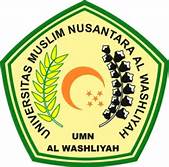 FAKULTAS iKEGURUAN iDAN iILMU iPENDIDIKAN iUNIVERSITAS iMUSLIM iNUSANTARA iAL iWASHLIYAHMEDAN2021ABSTRAKIMPLEMENTASI iPENDIDIKAN iKARAKTER iPADA iMATA iPELAJARAN iPENDIDIKAN iKEWARGANEGARAAN iDI iKELASiV SD iN i102025 iRAMBUNG iSIALANG iSAWITMailindaNIPM. 171434135Pendidikan ikarakter iadalah iupaya iterencana iyang idilakukan iuntuk imengajarkan idan imenanamkan inilai-nilai imoral iyang ibaik ipada ipeserta ididik.Pelaksanaan ipendidikan ikarakter idilaksanakan ipada ikegiatan ibelajar imengajar, isalah isatunya imelalui imata ipelajaran iPKN.Penelitian iini iadalah ipenelitian ilapangani(field iResearch), idalam ihal iini ipeneliti imenggunakan ijenis ipenelitian ikualitatif idan imenggunakan ideskriptif ikualitatif, iyaitu imenganalisis idan imenyajikan ifakta isecara isistematik isehingga idapat ilebih imudah idipahami idan idisimpulkan.iTujuan ipenelitian iini iadalah iuntuk imengetahui iimplementasi ipendidikan ikarakter idan ifaktor-faktor ipendorong idan ihambatan idalam imengimplementasikan ipendidikan ikarakter imelalui ipembelajaran iPKN idikelas iV iSD iN i102025 iRambung iSialang iSawit.iSumber idata ipenelitian iini imenggunakan idata iprimer idan idata isekunder.Teknik ipengumpulan idata ipenelitian iini imenggunakan idata iobservasi, iwawancara, idan idokumentasi.Dari ihasil ipenelitian imenunjukan ibahwa iimplementasi ipendidikan ikarakter ipada imata ipelajaran iPKn iyang iterdiri idari iatas iperencanaan idan ipelaksanaan isudah imencapai ihasil iyang imemuaskan.iHal iini idibuktikan iberdasarakan ihasil iwawancara idan ianalisis idata iobservasi ipenilaian iimplementasi ipada iguru idengan iskor ipresentase 67%.iDalam ihal ipelaksanaan, i iguru imengimplementasikannya imelalui imetode ipembelajaran iyang idirancang ioleh iguru isendiri iagar ilebih imenarik idalam iproses ipembelajaran i idan ilebih imudah idipahami ioleh ianak ididiknya idan idalam iberbagai ihal ikegiatan iseperti ikegiatan ispontan, ipenananaman ikedisiplinan, iserta imenciptakan isuasana iyang ikondusif.iKata iKunci: iImplementasi, iPendidikan iKarakter, iPembelajaran iPKNKATA PENGANTAR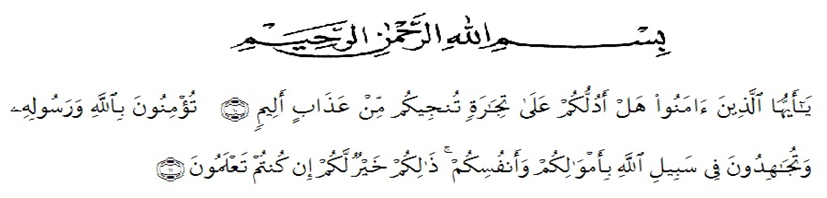 Artinya : “Hai orang-orang yang beriman, sukakah kamu aku tunjukkan suatu  perniagaan yang dapat menyelamatkanmu dari azab yang pedih?(10). (yaitu) kamu beriman kepada Allah dan Rasulnya dan berjihad di jalan Allah dengan harta dan jiwamu. Itulah yang lebih baik bagimu, jika kamu mengetahui.(11) (As-Shaff Ayat 10-11).Puji dan syukur penulis ucapkan kehadirat ALLAH SWT, Tuhan yang Maha Esa atas segala rahmatNya yang memberikan kekuatan kepada penulis sehingga skripsi ini dapat diselesaikan dengan baik sesuai dengan waktu yang direncanakan.Skripsi  ini berjudul “Implementasi Pendidikan Karakter Pada Mata Pelajaran Pendidikan Kewarganegaraan Di Kelas V SDN 102025 Rambung Sialang Sawit”, yang bertujuan sebagai salah satu syarat untuk memperoleh gelar Sarjana Pendidikan di Jurusan Pendidikan Guru Sekolah Dasar Fakultas Keguruan dan Ilmu Pendidikan (FKIP) Universitas Muslim Nusantara Al-Washliyah Medan.Pada kesempatan kali ini, penulis menyampaikan terimakasi kepada:Bapak Dr. KRT. Hardi Mulyono K. Surbakti. Selaku Rektor Universitas Muslim Nusantara Al-Washliyah MedanBapak Dr. Samsul Bahri, M.Si. Selaku Dekan Fakultas PGSD Medan yang telah memberikan kemudahan dalam kelulusan studi. Ibu Dra. Sukmawarti,M.Pd selaku k.a Prodi Pendidikan Guru Sekolah Dasar .Ibu Nila Lestari ,S.Pd.M.Pd selaku pembimbing yang telah membantu dan memberikan petunjuk dari awal dan juga saran yang diberikan sehingga selesainya penulisan proposal ini.Teristimewa penulis sampaikan beribu terimakasih dengan setulus hati kepada ayah dan ibu tercinta yang telah mendidik saya dengan penuh kasih sayang dari kecil sehingga sampai sekarang ini, yang tak henti mengukir doademi kesuksesan saya dan selalu memotovasi penulis dalam menyelesaikan studi di Universitas Muslim Nusantara Al-Wahliyah Medan.Rasa terima kasih juga saya ucapkan kepada abang, dan adik saya beserta seluruh keluarga saya yang telah membantu dan memotivasi saya dalam menyelesaikan studi ini.Dan kepada seluruh rekan-rekan seperjuangan mahasiswa FKIP Pendidikan Guru Sekolah Dasar Stambuk saya ucapkan terima kasih atas saran-saran dan masukan serta motivasi yang diberikan kepada saya.Penulis telah berupaya semaksimal mungkin dalam menyelesaikan skripsi ini.Namun, penulis menyadari masih banyak kelemahan baik dari pembaca demi sempurnanya skripsi ini.Kiranya skripsi ini bermanfaat dalam memperkaya khasana ilmu pendidikan.Medan,      September 2021Peneliti,MailindaNIPM. 171434135BAB iIPENDAHULUANLatar iBelakangMenurut iNovan iardy iwiyanii(2018:128) iPendidikan imerupakan iusaha isadar iyang idilakukan ioleh iindividu/kelompok itertentu imelalui ikegiatan ipengajaran iatau ipelatihan, iyang iberlangsung isepanjang ihidup idiberbagai ilingkungan ibelajar idalam irangka imempersiapkan imanusia iagar idapat imemainkan iperan isecara itepat.iUnsur-unsur iyang iharus iada idalam ipendidikan iyaitu: ipeserta ididik, ipendidik, iada iinteraktif iedukatif, itujuan ipendidikan, imateri ipendidikan, imetode ipendidikan idan ilingkungan ipendidikan.iDengan idemikian, ipada ihakikatnya ipendidikan iadalah iupaya imemanusiakan imanusia, idan imembudayakan imanusia, isehingga imampu imencipta, iberkarya, iberbudi ibaik idiri ibagi ikehidupan iekosferisnya i(kebulatan idiri idan ilingkungan).Menurut iBagus iMustakimi( i2017: i1-5) iTujuan ipendidikan ikarakter, iyaitu imendorong ilahirnya ianak-anak iyang ibaik.iJika ianak-anak itelah imemiliki ikarakter iyang ibaik, ianak-anak iakan itumbuh idengan ikapasitas idan ikomitmen iuntuk imelakukan iberbagai ihal iyang iterbaik idan imelakukan isegalanya idengan ibenar.iNurul iZuriah i( i2018 i: i90) iPendidikan ikarakter iditemui idalam ilingkungan isekolah iyang imemungkinkan isemua ipeserta ididik imenunjukkan ipotensi imereka iuntuk imencapai itujuan iyang isangat ipenting.Pendidikan ikarakter ipenting iuntuk iditerapkan idalam idiri ipara isiswa isedini imungkin idan isecara iberkelanjutan.iPendidikan ikarakter iharus iditerapkan ipada isemua ijenjang ipendidikan, inamun itempat iyang iharus idiberikan ipendidikan ikarakter iyang ipaling ibesar iketika ijenjang iSD idibandingkan ijenjang ipendidikan iyang ilebih itinggi. iHal iitu ikarena ijenjang ipendidikan iSD imasih ibelum iterkontaminasi idengan isifat-sifat iyang ikurang ibaik isehingga imemungkinkan iuntuk imenanamkan ibudi ipekerti iatau ikarakter iluhur ibangsa ikita iyang ipada iakhirnya imelekat ipada ijiwa ianakihingga inanti imereka idewasa.Penomena iyang iterjadi i idalam ikeseharian isiswa i idalam i i imembentuk i ikarakter i i iterkhusus idalam imata ipelajaran iPKn i isangatlah i i iteratur idan iterbina idimana iguru imemberikan ipesan i– ipesan imoral ikepada ipeserta ididik idalam i i imembetuk i ikarakter idi ilingkungan i ikelas idan isekolah idan imenanankan inilai i– inilai i ibudi ipekerti iddan inilai i i- inilai i iyang iterkandung idalam i ipembelajaran iPkn ikhususnya imaka i ihal iini i i i iguru ibiasanya i idalam imembentuk ikarakter isiswa imelalui ipendekatan ipisikologi idimana iguru i iasperiasi idalam i imembentuk ikarakter ianak iitu isendri.Bahwa ipendidikan ikarakter iadalah isegala isesuatu iyang idilakukan iguru, iyang imampu imempengaruhi ikarakter ipeserta ididik.iGuru imembantu imembentuk iwatak ipeserta ididik.iHal iini imencakup iketeladanan iperilaku iguru, icara iguru iberbicara iatau imenyampaikan imateri, icara iguru ibertoleransi, idan iberbagai ihal iterkait ilainnya.iPendidikan ikarakter ipenting iuntuk iditerapkan idalam idiri ipara isiswa isedini imungkin idan isecara iberkelanjutan.Pendidikan ikarakter iharus iditerapkan ipada isemua ijenjang ipendidikan, inamun itempat iyang iharus idiberikan ipendidikan ikarakter iyang ipaling ibesar iketika ijenjang iSD idibandingkan ijenjang ipendidikan iyang ilebih itinggi.Hal iitu ikarena ijenjang ipendidikan iSD imasih ibelum iterkontaminasi idengan isifat-sifat iyang ikurang ibaik isehingga imemungkinkan iuntuk imenanamkan ibudi ipekerti iatau ikarakter iluhur ibangsa ikita iyang ipada iakhirnya imelekat ipada ijiwa ianak ihingga inanti imereka idewasa.Penelitian iini iakan idilakukan idi iSD iN i102025 iRambung iSialang, isekolah idasar iyang iberada idi idekat ipemukiman iwarga idan idekat idengan idaerah ipasar itadisional isetempat.iKondisi iekonomi iwali imurid imenyebabkan ipeserta ididik ikurang imendapatkan iperhatian iorang itua ibaik idalam isisi ikekeluargaan imaupun idalam ibidang iakademis.Keterbatasan idari iperhatian iorang itua imembuat isekolah imenjadi itulang ipunggung idalam imendidik ikarakter ibagi ipeserta ididik.Peneliti itertarik iuntuk imengetahuiibagaimana ipara ipendidik imendidik ikarakter ikepada ipeserta ididik idi iSD iN i102025 iRambung iSialang.Dalam iproses ikegiatan ibelajar imengajar, ibeberapa iguru isudah ibanyak imemperhatikan iperkembangan idengan imemberikan ikesempatan ikepada isiswa iuntuk iterlibat ilebih ibanyak idalam iproses iKBM.iAkan itetapi, imasih iada iguru iyang ibanyak imenggunakan imetode iceramah idan ikurang imemperhatikan itelah itercipta iatau ibelum ipendidikan ikarakter itersebut ikepada ipeserta ididik.Hasil iobservasiike iSD iN i102025 iRambung iSialang ipada iawal imaret i2021 iialah ipeneliti imelihat ibanyak isiswa iyang ikurang idalam ihal ikesopanan iterhadap iguru, ikhususnya idalam iproses ibelajar. iContoh ikasusnya, iketika iproses iKBM i(kegiatan ibelajar imengajar) ibanyak isiswa ibermain-main iketika ibelajar itengah iberlangsung, iada ijuga iyang iberlari ikesana ikemari, iada ijuga iyang iseolah-olah imereka ibukan idi iruangan ibelajar isehingga isiswa imengapresiasikan ikebebasan imereka idalam iruangan ibelajar itersebut, isiswa ibanyak imelakukan itindakan ikurang iterpuji, imelakukan ikontak ifisik iseperti imemukul iteman.iHal iini iakan iberdampak ipada ipembentukan ikarakter ianak ididik iterhadap iorang itua imaupun igurunya.Pembiasaan iyang isudah iditerapkan idi iSD iN i102025 iRambung iSialang iantara ilain iberjabat itangan idengan iguru isebelum imasuk, ibaris irapi isebelum imasuk ikelas, iberdoa isebelum idan isesudah ipelajaran, imemberi isalam idan imelaksanakan ipiket ibersama. iNamun idalam ihal itersebut ibelum ibisa imenunjukkan ibahwa isiswa- isiswa idi iSDN itersebut imampu imenjalankan ikedisiplinan, irasa iingin itahu, ijujur, itoleransi, ikreatif, imandiri, idan irasa iingin itahu imereka idalam ilingkungan isekolah.Dari ihasil isurvey iatau iwawancara ipertama ipenulis iterhadap iguru ikelas iyang ibersangkutan ibahwa ianak ikelas iV iini ikurang iadanya isopan isantun, ikedisiplinan iterhadap iguru, ikurangnya isikap ikepedulian iterhadap isesama.Data iyang idiambil imelalui iobservasi ikelas iatau iobservasi ilangsung ike ikelas.Nilai-nilai iyang iada idi iSD iN i102025 iRambung iSialang itelah itertuang idalam ivisi imisi isekolah iyang imengutamakan ipendidikan ikarakter imenjadiicermin idari iupaya isekolah idalam imenanamkan ipendidikan ikarakter isejak idini.Akan itetapi.iHal iini ibertolak ibelakang idengan ikenyataan idilapangan iantara ilain iberupa iprilaku isiswa iyang inakal, itidak idisiplin.Faktanya imengingat ibegitu iurgennya ikarakter, imaka iinstitusi ipendidikan imemiliki itanggung ijawab iuntuk imenanamkannya imelalui iproses ipembelajaran.iPenguatan ipendidikan ikarakter idalam ikonteks isekarang isangat irelevan iuntuk imengatasi ikrisis imoral iyang iterjadi idi inegara ikita.iDiakui iatau itidak isaat iini iterjadi ikrisis iyang inyata idan imengkhawatirkan idalam imasyarakat idengan imelibatkan imilik ikita iyang ipaling iberharga iyaitu ianak-anak.iKondisi ikrisis idan idekadensi imoral iini imenandakan ibahwa iseluruh ipengetahuan iagama idan imoral iyang ididapatkannya idi ibangku isekolah iternyata itidak iberdampak iterhadap iperubahan iperilaku imanusia iIndonesia.iKondisi idemikian idi iduga iberawal idari iapa iyang idihasilkan ioleh idunia ipendidikan.iDalam ikonteks ipendidikan iformal idi isekolah, ibisa ijadi isalah isatu ipenyebabnya ikarena ipendidikan idi iIndonesia ilebih imenitikberatkan ipada ipengembangan iintelektual iatau ikognitif isemata, isedangkan iaspek isoft iskills iatau inon iakademik, isebagai iunsur iutama ipendidikan ikarakter ibelum idiperhatikan isecara ioptimal ibahkan icenderung idiabaikan.Pendidikan ikarakter ibukan ihanya isebagai ipendidikan ibenar idan isalah, itetapi imencakup iproses ipembiasaan itentang iperilaku iyang ibaik.iUpaya ipengembangan ipendidikan ikarakter itersebt iperlu ididukung ioleh iperan iserta isemua iwarga isekolah. iBerdasarkan isituasi idan ikondisi inyata iseperti iuraian iterdahulu, ipeneliti itertarik, iMaka idari iitu ipenulis imencari itahu iapa iyang isudah idiimplementasikan ipendidikan ikarakter idalam ilingkungan iSDN iRambung iSialang itersebut idengan icara imemberikan ipengetahuan iyang iada idalam ipembelajaran iPKN iyang iberkaitan idengan ikesopanan iatau ikedisiplinan ianak ididik, ikejujuran, itoleransi, ikekreatifitas ianak ididik, ikemandirian iyang idiciptakan ianak ididik iitu isendiri, idan irasa iingin itahu imereka iseberapa ibesar iakan ipendidikan iatau ipengetahuan iyang imereka iingin imiliki.Fakta iterkait idalam ipendidikan ikarakter ipada isiswa ikelas iV iSD iN i102025 iRambung iSialang iterjadi ikendala iyang ipaling isering i i i i iadalah iterkadang isiswa itidak imau isekelompok idengan isiswa iyang ilain iatau isiswa iyang itidak idisukainya, iterkadang ijuga ikelas itidak ikondusif iapabila isalah isatu ikelompok itelah iselesai imengerjakan itugasnya, iyang ilebih itidak imenyenangkan iapabila isiswa iyang ianggota ikelompoknya itidak idipilih iguru, isiswa icenderung imengobrol idan ipembelajaran imenjadi iagak ilama..Fakta iterkait ilainya idalam ipendidikan iberdasarkan ihasil iobservasi isementara i ipenulis imelihat iperilaku idi ikalangan ianak iSDN i102025 iRambung iSialang isaat iini iseperti i:Tidak imengikuti iupacara ibendera ipada ihari isenin.Mencontek ijawaban iteman isekelas.Bolos isekolahTidak imengerjakan iPekerjaan irumahPerkelahian iantar ipelajar idankelas ikurang ikondusif ipada isaat ipembelajaran iberlangsungFakta iterkait ilainya idalam ipendidikan ikarakter ikurangnya ihasil iakhir iatau inilai irapot, irata-rata inilai iatau isebagian idari i isiswa idan isiswi inilanya i6,5 ipada imata ipelajaran iPkn iyang ididapatkannya itersebut iatau idi ibawah iKKM, iKKM idi iSDN i102025 iRambung iSialang i7,5 ipada imata ipelajaran iPkn.iMasalah iseperti iini itidak idapat idibiarkan iterus iberlarut, itentunya iharus iada iupaya iyang idilakukan idalam imengantisipasi iperilaku iyang itidak iterpuji iterjadi idi ikalangan iSiswa ikelas iV idi iSD iN i102025 iRambung iSialang.Berdasarkan ipernyataan idi iatas imaka ipeneliti imerasa itertarik i iuntuk imengadakan ipenelitian idengan ijudul:” iImplementasi ipendidikan ikarakter ipada imata ipelajaran ipendidikan ikewarganegaraan idi ikelas iV iSD iN i102025 iRambung iSialang”.Identifikasi iMasalahBerdasarkan ilatar ibelakang imasalah idan iidentifikasi iyang itelah idipaparkan idiatas iyang itelah ipeneliti ikumpulkan iyaitu ibagaimana i iImplementasi ipendidikan ikarakter ipada imata ipelajaran ipendidikan ikewarganegaraan idi ikelasiV iSD iN i102025 iRambung iSialang idan ifaktor- ifaktor ipenghambat idan ipendukungnya itersebut.Batasan iMasalah iBerdasarkan ilatar ibelakang idi iatas imaka idapat idi ibatasan imasalah isebagai iberikut:Pembelajaran idan ipenilaian iPKn ilebih imenekankan ipada idampakinstruksional iyang iterbatas ipada ipenguasaan imateri/pada idimensi ikognitif.Guru ikesulitan idalam imemilih ikarakter iyang itepat iuntuk iditanamkan isaat ipembelajaran ikarena ibanyak inilai-nilai ikarakter iyang iditanamkan.Rumusan iMasalahBerdasarkan ilatar ibelakang iyang itelah idiuraikan idiatas imaka permasalahan i iyaitu:Bagaimana iimplementasi ipendidikan ikarakter ipada i imata i ipelajaran iPKN idi iSD iN i102025 iRambung iSialang?Faktor iapa isaja ipendorong idan i ihambatan idalam imengimplementasikan ipendidikan ikarakter imelalui ipembelajaran imata ipelajaran iPKN ikelasiV idi iSD iN i102025 iRambung iSialang?Tujuan iPenelitianAdapun itujuan iyang iingin idicapai idalam ipenelitian iini:Untuk imengetahui iimplementasi ipendidikan ikarakter imelalui ipembelajaran imata ipelajaran iPKN idi iSD iN i102025 iRambung iSialang?Untuk imengetahui ifaktor-faktor ipendorong idan ihambatan idalamimengimplementasikan ipendidikan ikarakter imelalui ipembelajaran imata ipelajaran iPKN idi iSD iN i102025 iRambung iSialang?Manfaat iPenelitianBerikut iini imanfat iyang ipenulis iharapkan idari ipenulisan ipenelitian iinii:Manfaat iTeoritisPenelitian iini idiharapkan idapat imemberikan isumbangan ipemikiran ibagi ipengembangan iilmu ipengetahuan ipada ikhusus inya iimplementasi ipendidikan ikarakter isebagai ibentuk imunculnya irasa ikesopanan idan ikedisiplinan ipada isiswa iSD iN i102025 iRambung iSialang idan idiharapkan idapat imenjadi ibahan ipenelitian idimasa iyang iakan idatang iuntuk idiperdalam idan idipelajari ilebih ilanjut.Manfaat iPraktisBagi iPenelitiMemberikan ipengetahuan idan ipengalaman idalam imelakukan ipenelitian iilmiah itentang iimplementasi ipendidikan ikarakter, ikesopanan idan ikedisiplinan imelalui ipembelajaran imata ipelajaran iPKN.Bagi iGuruDapat idijadikan ipedoman idan imasukan ibagi iguru iuntuk ilebih imeningkatkan idalam imengimplementasikan ipendidikan ikarakter, ikesopanan idan ikedisiplinan imelalui ipembelajaan imata ipelajaran iPKN.Dapat idijadikan ievaluasi iuntuk iselalu iberusaha imengimplementasikan ipendidikan ikarakter idengan ipembelajaran imata ipelajaran iPKN isesuai idengan ikemajuan iilmu ipengetahuan.Bagi iSekolahSebagai ilaporan itentang iimplementasi ipendidikan ikarakter idalam ipembelajaran imata ipelajaran iPKN idi iSD iN i102025 iRambungiSialang.Dapat idijadikan ievaluasi idalam imengimplementasikan ipendidikan ikarakter idalam i imata ipelajaran iPKN idi iSD iN i102025 iRambung iSialang.Anggapan iDasar iPenelitianAggapan idasar ipeneliti iterhadap ipembentukan ikarater isiswa idi imulai idari ihal iterkecil idan idi ilingkungan i idi imana isiswa iberinteraksi isehari i– ihari,hal iini idapat idi iperhatikan isecara iberkesinambungan idan iterpola idalam ipembetukan ikarater isiswa idari ifaktor ilingkungan iyang imemepengaruhi ipembentukan ikarater isiswa isecara imenyeluruh.BAB IIILANDASAN ITEORIPengertian iPendidikanMuhibbin, isyahi(2017: i2) iPendidikan iadalah iproses iyang iterusmenerus i(abadi) idari ipenyesuaian iyang ilebih itinggi ibagi imakhlu imanusia iyang itelah iberkembang isecara ifisik idan imental, iyang ibebas idan isadar ikepada ituhan, iseperti itermanifestasi i(terwujud) idalam ialam isekitar iintelektual, iemosional idan ikemanusiaan idari imanusia.iSetiap inegara imaju itidak iakan ipernah iterlepas idengan idunia ipendidikan.iSemakin itinggi ikualitas ipendidikan isuatu inegara, imaka isemakin itinggi ipula ikualitas isumber idaya imanusia iyang idapat imemajukan idan imengharumkan inegaranya.Teguh iTriyanto, i2014 i: i23-24 iPendidikan imerupakan iindicator iyang imencerminkan ikemampuan iseseorang iuntuk idapat imenyelesaikan isuatu ipekerjaan.iDengan ilatar ibelakang ipendidikan ipula iseseorang idianggap imampu imenduduki isuatu ijabatan itertentuMaka idapat idi isimpulkan idari ibeberapa iteori idi iatas ipendidikan imerupakan isuatu ihal iyang isangat ipenting idan itidak idapat idipisahkan idalam ikehidupan iberbangsa idan ibernegara.iMaju imundurnya isuatu ibangsa iakan iditentukan ioleh imaju imundurnya ipendidikan idari isuatu ibangsa itersebut.Pendidikan iKarakterPendidikan imerupakan iusaha isadar iyang idilakukan ioleh iindividu/kelompok itertentu imelalui ikegiatan ipengajaran iatau ipelatihan, iyang iberlangsung isepanjang ihidup idiberbagai ilingkungan ibelajar idalam irangka imempersiapkan imanusia iagar idapat imemainkan iperan isecara itepat.iWiji iSuwarno i i( i2013 i: i23- i24) iUnsur-unsur iyang iharus iada idalam ipendidikan iyaitu: ipeserta ididik, ipendidik, iada iinteraktif iedukatif, itujuanipendidikan, imateri ipendidikan, imetode ipendidikan idan ilingkungan ipendidikan.iDengan idemikian, ipada ihakikatnya ipendidikan iadalah iupaya imemanusiakan imanusia, idan imembudayakan imanusia, isehingga imampu imencipta, iberkarya, iberbudi ibaik idiri ibagi ikehidupan iekosferisnya i(kebulatan idiri idan ilingkungan).Menurut iGeorge iF.iKneller i( i2011: i90) ipendidikan imemiliki iarti iluas idan isempit. iDalam iarti iluas, ipendidikan idiartikan isebagai itindakan iatau ipengalaman iyang imemengaruhi iperkembangan ijiwa, iwatak, imaupun ifisik iindividu.Dalam iarti isempit, ipendidikan iadalah isuatu ipross imentransformaskan ipengetahuan, inilai- inilai, idan iketerampilan idari igenerasi ike igenerasi, iyang idilakukan ioleh imasyarakat imelalui ilembaga-lembaga ipendidikan iseperti isekolah, ipendidikan itinggi iatau ilembaga ilan-lainnya.Nanang iPurwantoi( i2017: i18) iPendidikan itidak idapat idilaksanakan itanpa iadanya ipengajaran, idan ipengajaran itidak iakan iberarti ijika itanpa idiarahkan ike itujuan ipendidikan.iSelain iitu, ipendidikan imerupakan iusaha ipembinaan ipribadi isecara iutuh idan ilebih imenyangkut imasalah icitra idan inilai, ipengajaran imerupakan iusaha imengembangkan ikapasitas iintelektual idan iberbagai iketerampilan ifisik.Berdasarkan iteori idi iatas i imaka idapat idi isimpulkan ibahwa i iPendidikan idiartikan isebagai iproses ipengubahan isikap idan itingkah ilaku iseseorang iatau isekelompok iorang idalam iusaha imendewasakan imanusia imelalui ipengajaran idan ilatihan.Secara ietimologis, ikata ikarakter iberasal idari ibahasa iLatin ikharakter iatau ibahasa iYunani ikharassein iyang iberarti imemberi itandai(to imark), iatau ibahasa iprancis icarakter, iyang iberarti imembuat itajam iatau imembuat idalam.iDalam ibahasa iinggris icharacter, imemiliki iarti i: iwatak, ikarakter, isifat, iperan idan ihuruf.iKarakter ijuga idiberi iarti ia idistinctive idifferenting imark i(tanda iyang imembedakan iseseorang idengan iorang ilain).iDalam ikamus iumum iBahasa iIndonesia, ikarakter idiartikan isebagai itabiat, iwatak, isifat-sifat ikejiwaan, iakhlak, iatau ibudi ipekerti iyang imembedakan iseseorang idaripada iyang ilain.Istilah ikarakter idalam ibahasa iYunani idan iLatin, icharassein iyang iartinya“mengukir icorak iyang itetap idan itidak iterhapuskan” iwatak iatau ikarakter imerupakan iperpaduan idari isegala itabiat imanusia iyang ibersifat itetap isehingga imenjadi itanda ikhusus iuntuk imembedakan iorang iyang isatu idengan iyang ilain.Disamping ikarakter idapat idimaknai isecara ietimologis, ikarakter ijuga idimaknai isecara itermilogis. iSecara itermologis iThomas iLickona, isebagaimana idikutip iAmirulloh iSyarbini i( i2016: i28) imendefinisikan ikarakter isebagai i“ iA ireliable iinner idisposition ito irespond ito isituations iin ia imonally igood iway.” iSelanjutnya iLickona imenyatakan i“ iCharacter iso iconceived ihas ithree iinterrelated iparts: imoral iknowing: imoral ifeeling: iand imoral ibehavior.” iKarakter imulia imencakup ipengetahuan itentang ikebaikan iyang imenimbulkan ikomitmen iterhadap ikebaikan idan iakhir ibenar-benar imelakukan ikebaikan.iDengan idemikian, ikarakter imengacu ipada iserangkaian ipengetahuan isikap idan imotivasi iserta iprilaku idan iketerampilan. iDari ipengertian isecara ietimologis imaupun iterminologis idiatas, idapat idisimpulkan ibahwa ikarakter imerupakan inilai-nilai iuniversal iperilaku imanusia iyang imeliputi iseluruh iaktivitas ikehidupan, ibaik iyan iberhubungan idengan iTuhan, idiri isendiri, isesama imanusia, imaupun idengan ilingkungan iyang iterwujud idalam ipikiran, isikap, iperasaan, iperkataan, idan iperbuatan iberdasarkan inorma-norm iagama, ihokum, itata ikarma, ibudaya, idan iadat iistiadat.iAbdul iJail idalam ijurnal ipendidikani( i6. iNo i2 i(2012) iPendidikan ikarakter iadalah isebuah isistem ikeyakinanan idan ikebiasaan iyang imengarahkan itindakan iseorang iindividu. iKarena iitu, ijika ipengetahuan imengenai ikarakter iseseorang iitu idapat idiketahi, imaka idiketahui ipula ibagaimana iindividu itersebut iakan ibersikap iuntuk ikondisi-kondisi itertentu.iMenurut iSuyadi i(2013: i5) iseperti ikarakter idan iakhlak itidak imemiliki iperbedaan iyang isignifikan.iKeduanya ididefinisikan isebagai isuatu itindakan iyang iterjadi itanpa iada ilagi ipemikiran ikarena isudah itertanam idalam ipikiran, idan idengan ikata ilain ikeduanya idapat idisebut idenganikebiasaan.Adapun imenurut iDini iPalupi iPutri idalam ijurnal ipendidikan idasar i( iVol i1 iNo i2 i2018) ipendidikan ikarakter iadalah isegala isesuatu iyang idilakukan iguru, iyang imampu imemengaruhi ikarakter ipeserta ididik.iGuru imembantu imembentuk iwatak ipeserta ididik.iHal iini imencakup iketeladanan iperilaku iguru, icara iguru iberbicara iatau imenyampaikan imateri, icara iguru ibertoleransi, idan iberbagai ihal iterkait ilainnya.iBahwa ikeberhasilan ipendidikan ikarakter iditentukan ioleh ikonsistensi iperilaku isesorang iyang isesuai idengan iapa iyang idiucapkan idan iharus ididasari iatas iilmu idan ipengetahuan idari isumber- isumber inilai iyang idapat idipertanggung ijawabkan.Amirulloh iSyarbinii(2016: i28) iPendidikan ikarakter iadalah isuatu isystem ipenanaman inilai-nilai ikarakter ikepada iwarga isekolah iyang imeliputi ikomponen ipengetahuan, ikesadaran iatau ikemauan, idan itindakan iuntuk imelaksanakan inilai-nilai itersebut, ibaik iterhadap iTuhan iYang iMaha iEsa i(YME), idiri isendiri, isesama, ilingkungan, imaupun ikebangsaan isehingga imenjadi imanusia iinsan ikamil. iBerdasarkan ipendapat ipara iahli i iSyarbini idi iatas imaka idapat idi iartikan ipendidikan ikarakter ijuga idapat isebagai iusaha isadar iyang idilakukan ipendidik idalam ihal iini iadalah iguru ikepada isiswanya iuntuk imembentuk ikepribadian isiswa iyang imengajarkan idan imembentuk imoral, ietika, isikap, imotivasi, iperilaku, iketerampilan, idan irasa iberbudaya iyang ibaik iserta iberakhlak imulia isehingga imenumbuhkan ikemampuan isiswa iuntuk imemberikan ikeputusan ibaik idan iburuk iserta imewujudkan ikebaikan iitu idalam ikehidupan iTujuan iPendidikan iKarakterPendidikan ikarakter imempunyai itujuan imeningkatkan imutu ipenyelenggaraan idan ihasil ipendidikan idi isekolah iyang imengarah ipada ipencapaian ipembentukan ikarakter idan iakhlak imulia ipeserta ididik isecara iutuh, iterpadu, idan iseimbang isesuai idengan istandar ikompetensi ilulusani(Asmani, i2011:42).iHal iini iberarti ibahwa itujuan ipendidikan ikarakteriadalah iadanya ipembaharuan idalam idiri iseseorang idengan imenanamkan inilai i– inilai ikarakter.Menurut iWibowoi(2012:22) ipendidikan ikarakter imempunyai itujuan iyaitu imembentuk idan imembangun ipola ipikir, iperilaku, idan isikap ipeserta ididik iagar imenjadi ipribadi iyang ilebih ibaik, iberakhlak imulia, iberjiwa iluhur, idan ibertanggung ijawab.iArtinya itujuan ipendidikan ikarakter ibaik iadanya iuntuk imengubah iseseorang imenjadi ipribadi imenjadi ilebih ibaik idalam isikap, iperilaku imaupun ipola ipiker itujuan ipendidikan ibudaya idan ikarakter ibangsa iadalah i:Meningkatkan ipotensi ipeserta ididik isebagai imanusia iyang imemiliki inilai-nilai ibudaya idan ikarakter ibangsa iMengembangkan ikebiasaan idan iperilaku ipeserta ididik iyang iterpuji idan isejalan idengan inilai-nilai idan itradisi ibudaya ibangsaMenanamkan ijiwa ikepemimpinan idan itanggung ijawab ikepada ipeserta ididikMengembangkan ikemampuan ipeserta ididik imenjadi imanusia iyang imandiri, ikreatif, iberwawasan ikebangsaanMengembangkan ilingkungan ikehidupan isekolah isebagai ilingkungan ibelajar iyang iaman, ijujur, ipenuh ikreativitas idan ipersahabatan, iserta idengan irasa ikebangsaan iyang itinggi idan ipenuh ikekuatan.Pendidikan ikarakter ipada iintinya imempunyai itujuan imembentuk ibangsa iyang itangguh, iberakhlak imulia, ibertoleran, ikompetitif, ibergotong iroyong, iberjiwa ipatriotik, ibermoral, iberkembang idinamis, iberorientasi iilmu ipengetahuan idan iteknologi iyang isemuanya idijiwai ioleh iiman idan itakwa ikepada iTuhan iYang iMaha iEsa iberdasarkan iPancasila.iTujuan iutama idari ipendidikan ikarakter iadalah iuntuk imembentuk imanusia iyang iberakhlak imulia, imematuhi iperaturan iyang iada, iberdisiplin idan i iditetapakan.iAturan iyang iada idiharapkan isesuai idengan inilai i-nilai ipositif idi imasyarakat iataupun isekolah.iSelain iitu, idengan ipendidikan ikarakter idapat imewujudkan imanusia iyang ibertakwa ipada iTuhan iYang iMaha iEsa.Menurut iKemendiknasi( i2010: i80) itujuan ipendidian ikarakter ianatara ilain:Mengembangan ipotensi ikalbu/nurani/afektif ipeserta ididik isebagai imanusia idan iwarga iNegara iyang imemiliki inilai-nilai ibudaya idan ikarakter ibangsaMengembangan ikebiasaan idan iperilaku ipeserta ididik iyang iterpuji idan isejalan idengan inilai-nilai iuniversal idan itradisi ibudaya ibangsa iyang ireligiousMenanamkan ijiwa ikepemimpinan idan itanggung ijawab ipeserta ididik isebagai igenerasi ipenerus ibangsaMengembangkan ikemampuan ipeserta ididik iuntuk imenjadi imanusia iyang imandiri, ikreatif, idan iberwawasan ikebangsaan.Mengembangan ilingkungan ikehidupan isekolah isebagai ilingkungan ibelajar iyang iaman, ijujur ipenuh ikreativitas idan ipersahabatan.Jadi, idapat idisimpulkan ibahwa ipendidikan ikarakter ibertujuan iuntuk imeningkatkan imutu ipenyelenggaraan idan ihasil ipendidikan idisekolah iyang imengarah ipada ipencapaian ipembentukan ikarakter idan iakhlak imulia ipeserta ididik isecara iutuh, iterpadu, idan iseimbang, isesuai istandar ikompetensi ikelulusan.Melalui ipendidikan ikarakter idiharapkan ipeserta ididik imampu isecara imandiri imeningkatkan idan imenggunakan ipengetahuannya, imengkaji idan imenginternalisasi iserta imempersonalisasi inilai-nilai ikarakter idan iakhlak imulia isehingga iterwujud idalam iperilaku isehari-hari.Fungsi iPendidikan iKarakterSri iNarwanti i( i2011: i7) iPendidikan ikarakter iberfungsi i: i(1) imengembangkan ipotensi idasar iagar iberhati ibaik, iberpakaian ibaik, idan iberprilaku ibaik; i(2) imemperkuat idan imembangun iperilaku ibangsa iyang imulticultural; idan i(3) imeningkatkan iperadaban ibangsa iyang ikompetitif idalam ipergaulan idunia.Hal itersebut ijuga itertuang idalam iUU iNo.20 iTahun i2003 itentang ifungsi iPendidikan iNasional imenyatakan ibahwa:Pendidikan inasional iberfungsi imengembangkan ikemampuan idan imembentuk iwatak iserta iperadaban ibangsa iyang ibermatabat idalam irangkaimencerdaskan ikehidupan ibangsa, ibertujuan iuntuk iberkembangnya ipotensi ipeserta ididik iagar imenjadi imanusia iyang iberiman idan ibertakwa ikepada iTuhan iYang iMaha iEsa, iberakhlak imula, isehat, iberilmu, icakap, ikreatif, imandiri, idan imenjadi iwarga iNegara iyang idemokratis iserta ibertanggung ijawab.Sehingga isetelah imelihat imaksud iserta itujuan imemperhatikan ifungsi ipendidikan inasional idalam iUU iNo.20 iTahun i2003, idapat idikatakan ipendidikan ikarakter isendiri imemiliki ifungsi iuntuk imengembangkan iwatak iserta iperadaban ibangsa iyang ibermartabat idalam irangka imencerdaskan ikehidupan ibangsa.iHal itersebut idiurai idari ifungsi ipendidikan ikarakter, imeliputi:Mengembangkan ipotensi idasar iagar iberhat ibaik, iberpikiran ibaik, idan iberprilaku ibaik,Memperkuat idan imembangun iperilaku ibangsa iyang imeultikulturalMeningkatkan iperadaban ibangsa iyang ikompetitif idalam ipergaulab idunia.Angga iMeifa iWiliandani idalam ijurnal ipendidikan ikhususi( iVol i2.No i3 i2016) iPendidikan ikarakter idilakukan imelalui iberbagai imedia iyang imencakup ikelarga, isatuan ipendidikan, imasyarakat isipil, imasyarakat ipolitik, ipemerntah, idunia iusaha, idan imedia imassa.iAkan itetapi ifungsi idari ipendidikan ikarakter isendiri itidak isampai idisitu isaja, iDikti imenyatakan ibahwa isecara ikhusus ipendidikan ikarakter imemiliki itiga ifungsi iutama iyaitu ipembentukan idan ipengembangan ipotensi, iperbaikan idan ipenguatan, ipenyaringan.Landasan iPedagogis iPendidikan iKarakterLandasan ipelaksanaan ipendidikan ikarakter idijelaskan idalam iUndang- iUndang iNomor i20 itahun i2003 itentang isystem ipendidikan iNasional ipada ipasali3 iyang imenyatakan: i”pendidikan inasional iberfungsi imengembangkan ikemampuan idalam imembentuk iwatak iserta iperadaban ibangsa iyang ibermartabat idalam irangka imencerdaskan ikehidupan ibangsa, ibertujuaniuntuk iberkembangnya ipotensi ipeserta ididik iagar imenjadi imanusia iyang iberiman idan ibertakwa ikepada iTuhan iyang iMaha iEsa, iberakhlak imulia, isehat, iberilmu, icakap, ikreatif, imandiri, idan imenjadi iwarga iyang idemokratis iserta ibertanggung ijawab.Dari ipenjelasan idi iatas idapat idisimpulkan ibahwa ipendidikan iNasional iberfungsi idan ibertujuan imembentuk ikarakteri(watak) ipeserta ididik imenjadi iinsan ikamil i(manusia isempurna).Dengan idemikian ilandasan iyuridis ipelaksanaan ipendidikan ikarakter iadalah iUndang-undang iDasar i1945.Prinsip-prinsip iPendidikan iKarakterPada iprinsipnya, ipengembangan ibudaya idan ikarakter ibangsa itidka idimasukkan isebagai ipokok ibahasan, itetapi iterintegrasi ikedalam imata ipelajaran, ipengembangan idiri, idan ibudaya isekolah.iOleh ikarena iitu, iguru idan isekolah iperlu imengintergrasikan inilai-nilai iyang idikembangkan idalam ipendidikan ibudaya idan ikarakter ibangsa ike idalam iKurikulum iTingkat iSatuan iPendidikan i(KTSP), isilabus, idan iRencana iProgram iPembelajaran i(RPP) iyang isudah iada.Untuk imengembangkan ipendidikan ikarakter, imenurut iSupiana i(2012: i34) iperlu idipahami iprinsip-prinsip idasarnya isebagai iberikut:Karakter iditentukan ioleh iapa iyang idilakukan, ibukan iapa iyang idikatakan iatau idiyakini.iPrinsip iini iingin imemberikan iverifikasi ikonkret itentang ikarakter iseorang iindividu idengan imemberikan iprioritas ipada iunsur ipsikomotor iyang imenggerakkan iseseorang iuntuk ibertindak.iPemahaman, ipengertian, idan ikeyakinan iakan inilai isecara iobjektif ioleh iseorang iindividu iakan imembantu imengarahkan iindividu itersebut ipada isebuah ikeputusan iberupa itindakan.iJadi, iperilaku ikarakter iitu iditentukan ioleh iperbuatan imelalui ikata-kata iseseorang.Setiap ikeputusan iyang idiambil imenentukan iakan imenjadi iorang imacam iapa.iIndividu imengukuhkan ikarakter ipribadinya imelalui isetiap ikeptusan iyang idiambilnya.iHanya idari ikeputusannya iinilah iseseorangiindividu imendefinisikan ikarakternya isendiri.iOleh ikarena iitu, ikarakter iseseorang iitu ibersifat idinamis.iUntuk iitulah isetiap ikeputusan imenj isemacamnjalinan iyang imembingkai imembentuk ijenis imanusia imacam iapa iyang idiinginkan.Karakter iyang ibaik imengandaikan ibahwa ihal iyang ibak iitu idilakukan idengan icara-cara iyang ibaik.iPribadi iyang ibeproses imembentuk idirinya imenjadi imanusia iyang ibaik iakan imemiliki icara-cara iyang ibaik ibagi ipebentukan idirinya.iSetiap imanusia iharus imengganggap ibahwa imanusia ibernilai ididalam idirinya isendiri.iOleh ikarena iitu, iia itidak iboleh idiperalat idan idigunakan isebagai isaran ibagi itujuan-tujuan itertentu.iHal iinilah iyang imembuat ipendidikan imemiliki idimensi imoral, ikeyakinan imoral iinilah iyang imenentukan iapakah iseorang iindividu iitu imenjadi imanusia iberkualitas.iSeorang iyang imemiliki ikarakter idan imemiliki iintegritas imoral iakan imenjaga ikutuhan idirinya, iyaitu ikeserasian ianatar ipikiran, iperkataan, idan iperbuatan.iBahkan, iapabila iatas ikeyakinan iini iia iharus imembayar imahal idengan iresiko ikehilangan inyawanya isendiri.Jangan ipernah imengambil iresiko iberperilaku iburuk iyang idilakukan ioleh iorang ilain.iKita idapat imemilih iteladan iyang ilebih ibaik idari imereka.iTekanan isosial idan ikelompok iteman isebaya imenjadi iarena iyang iramai idalam ipergulatan ipendidikan ikarakter.iPrinsip iini iakan imembantu iseseorang imenyadari ikekuatan idiri iberkaitan idengan iketeguhan imoral imereka imiliki.iKultur imemang ibisa imenindas ikebebasan iuntuk imengadakan iseleksi inilai isesuai idengan ikesadaran inurani idan ikejernihan iakal ibudinya.Apa iyang idilakukan iitu imemiliki imakna idan itransformasi.iSetiap iorang iperlu idisadarkan ibahwa isetiap itindakan iyang iberkarakter, isetiap itindakan iyang ibernilai, idan isetiap iperilaku iyang ibermoral iyang imereka ilakukan imemiliki imakna idan ibersifat itransfrmatif.Bayaran ibagi imereka iyang imemiliki ikarakter ibaik, idunia imenjadi itempat iyang ilebih ibaik iuntuk idihuni.iNovan iArdy iWiyani i( i2013: i32)iiSetiap itindakan idan ikeputusan iyang imemiliki ikarakter imembentuk iseorang iindividu imenjadi ipribadi iyang ilebih ibaik. iSetiap ikali ikita imembuat ikeputusan imoral idan ibertindak isecara ikonsisten iatas ikeputusan imoral itersebut, ikita imengukuhkan idiri ikita isebagai imanusia iyang ibaik. iMenurut iAgus iZaenul iFitri i( i2018: i13) iprinsip ipembelajaran iyang idigunakan idalam ipengembangan ipendidikan ibudaya idan ikarakter ibangsa iadalah imengusahakan iagar ipeserta ididik imengenal idan imenerima inilai-nilai ibudaya idan ikarakter ibangsa isebagai imilik imereka idan ibertanggung ijawab iatas ikeputusan iyang idiambilnya, imelalui itahapan imengenal ipilihan, imenilai ipilihan, imenentukan ipendirian idan iselanjutnya imenjadikan isuatu inilai isesuai idengan ikeyakinan idiri.iDengan iprinsip iini, ipeserta ididik ibelajar imelalui iproses iberpikir, ibersikap, idan iberbuat iketiga iproses iini idimaksudkan iuntuk imengembangkan ikemampuan ipeserta ididik idalam imelakukan ikegiatan isocial idan imendorong ipeserta ididik iuntuk imelihat idiri isendiri isebagai imakhluk isosial.iBerikut iprinsip-prinsip iyang idigunakan idalam ipengembangan ipendidikan ibudaya idan ikarakter ibangsa.Berkelanjutan; imengandung imakna ibahwa iproses ipengembangan inilai- inilai ibudaya idan ikarakter ibangsa imerupakan isebuah iproses ipanjang, idimulai idari ipeserta ididik imasuk isampai iselesai idari isuatu isatuan ipendidikan.iSejatinya, iproses itersebut idimulai idari ikelas i1 iSD iatau itahun ipertama idan iberlangsung ipaling itidak isampai ikelas i9 iatau iakhir iSMP.iPendidikan ibudaya idan ikarakter idi iSMA iadalah ikelanjutan idari iproses iyang itelah iterjadi iselama i9 itahun.Melalui isemua imata ipelajaran, ipengembangan idiri, idan ibudaya isekolah: imensyaratkan ibahwa iproses ipengembangan inilai-nilai ibudaya idan ikarakter ibangsa idilakukan imelalui isetiap imata ipelajaran idan ikegiatan iekstrakurikuler.Nilai itidak idiajarkan itetapi idikembangkan i: imengandung imakna ibahwa imateri inilai ibudaya idan ikarakter ibanga ibukanlah ibahan iajar ibiasa.iNilai- inilai iitu itidak idijadikan ipokok ibahasan iyang idikemukakaniseperti ihalnya iketika imengajarkan isuatu ikonsep iteori, iprosedur iataupun ifakta iseperti idalam imata ipelajaran iagama, ibahasa iIndonesia, ipkn, iipa,ips, imatematika, ipendidikan ijasmani idan ikesehatan, iseni iserta iketerampilan.Proses ipendidikan idilakukan ipeserta ididik isecara iaktif idan imenyenangkan: iprinsip iini imenyatakan ibahwa iproses ipendidikan inilai ibudaya idsn ikarakter ibangsa idilakukan ipeserta ididik ibuka ioleh iguru.iGuru imenerapkan iprinsip i“Tut iWuri iHandayani” idala isetiap iperilaku iyang iditunjukkan ikepada ipeserta ididik.iPrinsip iini ijuga imenyatakan ibahwa iproses ipendidikan idilakukan idalam isuasana ibelajar iyang imenimbulkan irasa isenang idan itidak iindokrinatif.iDiawali idengan iperkenalan iterhadap ipengertian inilai iyang idikembangkan, iguru imenuntun ipeserta ididik iagar iaktif.Pilar-pilar iPendidikan iKarakteriBerikut iPilar-pilar inilai ipendidikan ikarakter imenurut ipuskur ikemendikbud:Religious iadalah isikap idan iprilaku iyang ipatuh idalam imelaksanakan iajaran iagama iyang idianutnya, itoleran iterhadap ipelaksanaan iibadah iagama ilain, idan ihidup irukun idengan ipemeluk iagama ilainJujur iadalah iperilaku iyang ididasarkan ipada iupaya imenjadikan idirinya isebagai iorang iyang iselalu idapat idipercaya idalam iperkataan, itindakan idan ipekerjaan.Kerja ikeras iadalah itindakan iyang imenunjukkan iperilaku itertib idan ipatuh ipada iberbagai iketentuan idan iperaturan. iKerja ikeras idalam ihalini idimaknai isebagai iperilaku iyang imenunjukkan iupaya isungguh-sungguh idalam imengatasi iberbagai ihambatan ibelajar idan itugas, iserta imenyelesaikan itugas idengan isebaik-baiknya.iDefinisi iini imelihat ikerja ikeras idalam ihubungannya idengan ipeserta ididik idalam imemperoleh idan imengkonstruksi iilmu ipengetahuan, isikap, idan iketerampilan.Disiplin iadalah itindakan iyang imenunjukan iperilaku itertib idan ipatuh ipada iberbagai iketentuan idan iperaturan.iDisiplin iadalah ipengontrolan idiri iuntuk imendorong idan imengarahkan iseluruh idaya idan iupaya idalam imenghasilkan isesuatu itanpa iada iyang imenyuruh iuntuk imelakukan.iDalam iruang ilingkup isekolah, idisiplin idapat idibangun idan idikembangkan imelalui iaktivitas iseperti imengikuti iupacara ibendera, iberpakaian iseragam, imelakukan itgas ikebersihan, imengumpulkan itugas itepat iwaktu idan isebagainya.Kreatif iadalah isikap idan iperilaku iyang itidak imudah itergantung ipada iorang ilain idalam imenyelesaikan itugas-tugas.iMenjadi iorang iyang ikreatif imerupakan icita-cita idan itujuan ibagi ibanyak iorang.iOrang ikreatif isering imenciptakan isesuatu iyang imungkin iorang ilain itidak imampu ilakukan.iItulah isebabnya iorang ikreatif iselalu iunggul idalam isetiap ikesempatan iketika imenampilkan ihasil ikreativitasnya.Mandiri iadalah isikap idan iperilaku iyang itidak imudah itergantung ipada iorang ilain idalam imenyelesaikan itugas-tugas.iKemandirian iharus idimiliki ioleh isetiap iorang, ikhususnya ipeserta ididik idalam imenyelesaikan itugas iyang idiberikan.iPribadi iyang imandiri itidak itergantung ikepada iorang ilain idalam imengahadapi iberbagai imasalah, itidak ilari idari itanggung ijawab, idan iberupaya ikeluar iuntuk imengatasi isetap imasalah.Toleransi iadalah isikap idan itindakan iyang imenghargai iperbedaan iagama, isuku, ietnis, ipendapat, isikap, idan itindakan iorang ilain iyang iberbeda idari idirinya.iSecara iumum itleransi iadalah ibersikap iadil, iobjektif, idan ipermisif iterhadap iorang-orang iyang ipendapat, ipraktik, iras, iagama, ikebangsaan, idan isebagainya, iberbeda idari ikita isendiri.iToleran imerupakan iskap iyang ibebas idari ikefanatikan, i,menerima idan imenghargai iperbedaan.iAdanya itoleransi ikarena iadanya iperbedaan.Demokratis iadalah icara iberfikir, ibersikap, idan ibertindak iyang imenilai isama ihak idan ikewajiban idirinya idan iorang ilain.iDemokratis iberhubungan idengan iide iatau ipandangan ibahwa isemua iorang iharusidiperlakukan isama.iKesamaan ihak idan ikewajiban iharus imenjadi ititik isentral iuntuk imenempatkan isesuatu isesuai idengan iproporsi idan iposisinya.Rasa iingin itahu iadalah isikap idan itindakan iyang iselalu iberupaya iuntuk imengetahui ilebih imendalam idan imeluas idari isesuatu iyang idipelajarinya, idilihat idan ididengar.iRasa ingin itahu iselalu imenyisakan irasa ipenasaran.iPenasaran iinilah iyang ibias imengantarkan iseseorang iuntuk iselalu ibertanya idan imenyimpan ikekhawatiran iterhadap isesuatu iyang iingin idiketahuinya.Semangat ikebangsaan iadalah icara iberpikir, ibertindak idan iberwawasan iyang imenempatkan ikepentingan ibangsa idan iNegara idiatas ikepentingan idiri idan ikelompoknya.Cinta itanah iair iadalah icara ibepikir, ibersikap, idan ibebuat iyang imenunjukan ikesetiaan, ikepedulian, idan ipengahargaan iyang itinggi iterhadap ibahasa, ilingkungan ifisik, isocial, ibudaya, iekonomi, idan ipolitik ibangsa.Menghargai iprestasi iadalah isikap idan itindakan iyang imendorong idirinya iuntuk imenghasilkan isesuatu iyang iberguna ibagi imasyarakat idan imengakui iserta imenghormati ikeberhasilan iorang ilain.Bersahabat iatau iberkomunikasi iadalah isikap idan itindakan iyang imendorong idirinya iuntuk imenghasilkan isesuatu iyang iberguna ibagi imasyarakat idan imengakui iserta imenghormati ikeberhasilan iorang ilain.Pilar ikarakter iyang idiambil ioleh ipeneliti iadalah ipilar idisiplin.iPengertian idari idisiplin ipada idasarnya ikontrol idiri idalam imematuhi iatauran ibaik iyang idibuat ioleh idiri isendiri imaupun idiluar idiri ibaik ikeluarga, ilembaga ipendidikan, imasyarakat, ibernegara imaupun iberagama.iDisiplin ijuga imerujuk ipada ikebebasan iindividu iuntuk itidak ibergantung ipada iorang ilain idalam imemilih, imembuat ikeputusan, itujuan, imelakukan iperubahan iperilaku, ipikiran imaupun iemosi isesuai idengan iprinsip iyang idiyakini idari iaturan imoral iyang idianut.iDalam iperpektif iumum idisiplin iadalah iperilaku isosial iyang ibertanggung ijawab idan ifungsi ikemandirianiyang ioptimal idalam isuatu irelasi isosial iyang iberkembang iatas idasar ikemampuan imengelola iatau imengendalikan, imemotivasi idan iidependensi idiri.Disiplin idapat idiukur iatau idapat idiobservasi ibaik isecara iemosional imaupun itampilan iperilaku.iDisiplin iberfungsi imenyeimbangkan iantara iindependasi, itindakan iyang ipercaya idiri idan ihubungan ipositif idengan iorang ilain iagar iperkembanan idan imampu imenyesuaikan idiri isecara ioptimal.iPerilaku idisiplin iberkembang ipada iindividu, iimplikasinya idengan idilakukan iintervensi isehingga iterfasilitasi iproses iperkembangan idisiplin idan idapat idicapai ikematangan.iPerkembangan idisiplin idipengaruhi ioleh:Pola iasuh idan icontrol iyang idilakukan ioleh iorang itua i(orang idewasa) iterhadap iperilakuPemahaman itentang idiri idan imotivasiHubungan isocial idan ipengaruhnya iterhadap iindividu.Pilar-pilar ikarakter idiajarkan isecara isistematis idalam imodel ipendidikan iholistic imenggunakan imetode iknowing ithe igood, ifeeling ithe igood, idan iacting ithe igood.Knowing ithe igood imudah idiajarkan isebab ipengetahuan ihanya ibersuifat ikognitif.iSetelah iknowing ithe igood iharus iditumbuhkan ifeeling iloving ithe igood, iyaitu ibagaimana imerasakan idan imencintai ikebajikan imenjadi iengine iyang idapat imembuat iorang isenantiasa imau iberbuat ibaik.iDengan idemikian, itumbuh ikesadaran ibahwa iorang imau imelakukan iperbuatan/perilaku iterpuji iatas idasar icinta ipada iperilaku ikebajikan.iSetelah iterbiasa imelakukan ikebajikan, iacting ithe igood iberubah imenjadi ikebiasaan.Model-model iPendidikan iKarakter iPembelajaran iPKNDalam imodel ipendidikan i ikarakter ipembelajarn iPKN i idi isekolah itentu imemerlukan idukungan idari iberbagai ipihak iyang idiantaranya iyaitu idukungan ikeluarga iterhadap isekolah,dukungan ipemerintah idan idukungan imasyarakat.iHal iini idikarenakan ikarakter ibukan iterbentuk idengansendirinya, imelainkan isejauh imana ilingkungan ikeluarga, imasyarakat, idan isekolahimampu imempengaruhidiri iseseorang.iHasanah, i(2016: i189).iModel ipendidikan ikarakter idalam ipembelajaran iPKN isebagai iberikut:Penetapan iregulasi iyang imendorong iorang itua idapat iberintekasi idengan isekolah, idan ilembaga ipendidikan iyang iterkait ipembangunan ikarakter, iPemberian ipelatihan idan ipenyuluhan itentang ipendidikan ikarakter, iPemberian ipenghargaan ikepada ipara itokoh-tokoh iatau iorang itua iyang itelah imenunjukan ikomitmennya idalam imembangun ikarakter idi ilingkungan ikeluarga.Peningkatan ikomunikasi ipihak isekolah idan ilembaga ipendidikan iterkait idengan iorang itua”. iAnggapan iumum imenyatakan ibahwa ikeluarga imerupakan ipendidik ikarakter iyang ipertama idan iutama ibagi ianakanak. iOrang itua iadalah iguru idalam ipendidikan ikarakter iyang imemunyai ipengaruh isangat ibesar idan ibertahan ilama ikarena ihubungan iorang itua idan ianak iberlangsung isepanjang ihayat, itidak idapat idiputus ioleh isiapa ipun iatau idengan isebab iapa ipun. iHubungan iorang itua idan ianak ijuga imengandung ihubungan ikhusus iyang isignifikanSelanjutnya, ipendidikan ikarakter ipembelajaran iPKN idapat iditanamkan imelalui imodel ipendidikan iholistiki(holistic ieducation) imencakup i3 i(tiga) iranah, iyaitu imetode iknowing ithe igood, ifeeling ithe igood, idan iacting ithe igood.iKnowing ithe igood iberupa itransfer ipengetahuan i(kognitif) iyang ibaik.iSetelah iknowing ithe igood iharus iditumbuhkan ifeeling iand iloving ithe igood, iyakni ibagaimana imerasakan idan imencintai ikebajikan imenjadi ipenggerak iyang ibisa imembuat iorang isenantiasa imau iberbuat isesuatu ikebaikan isehingga itumbuh ikesadaran imau imelakukan iperilaku ikebajikan, ikarena ikecintaannya ipada iperilaku ikebajikan iitu.iSetelah iterbiasa imelakukan ikebajikan, imaka iacting ithe igood iyang iberupa itindakan-tindakan inyata iuntuk idibiasakan idalam iaktivitas isehari-hari.Model ipendidikan ikarakter ipada ipembelajran iPKN i iterintegrasi idilakukan idengan imengintegasikan inilai-nilai ikarakter ipada ikompetensi-kompetensi imata ipelajaran iPKN i. iImplementasinya imelalui ikegiatan ipembelajaran, ipengembangan ibudaya isekolah, idan iekstra ikurikuler.iMisalnya:Kegiatan iPembelajaran/Belajar iMengajar i(KBM). iUntuk imenumbuhkan inilai ikarakter irasa iingin itahu imelalui ikegiatan iobservasi, imeningkatkan iketerampilan iberkomunikasi iyang iefektif idengan ikegiatan idiskusi idan ipresentasi, imengembangkan iberfikir ikritis idengan ikegiatan ipenelitian isederhana, idsb.(Budaya iSekolah. iUntuk imenumbuhkan ikarakter ikeimanan imelalaui idoa iawal idan iakhir ipelajaran, idan/atau isholat iberjamaah, imeningkatkan isikap idan iperilaku irasa ihormat/respek idengan imembiasakan iberjabatan itangan idan imengucap isalam isecara isantun, iuntuk ikarakter ipeduli ilingkungan idengan imembiasakan imenjaga ikebersihan ikelas idan imembuang isampah idi itempatnya, idsb.iModel ipendidikan ikarakter ipembelajaran iPkn i isecara iholistik iberlandaskan ipada idimana ianak idilibatkan idalam imerencanakan, ibereksplorasi idan iberbagi igagasan.iAnak-anak ididorong iuntuk iberkolaborasi ibersama iteman-temannya idan ibelajar idengan i“cara” imereka isendiri.iAnak-anak idiberdayakan isebagai isi ipembelajar idan imampu imengejar ikebutuhan ibelajar imereka imelalui itema-tema iyang idirancang.iSebuah ipembelajaran iyang iholistik ihanya idapat idilakukan idengan ibaik iapabila ipembelajaran iyang iakan idilakukan ialami, inatural, inyata, idekat idengan idiri ianak, idan iguru-guru iyang imelaksanakannya imemiliki ipemahaman ikonsep ipembelajaran iterpadu idengan ibaik.iSelain iitu ijuga idibutuhkan ikreativitas idan ibahan-bahan iatau isumber iyang ikaya iserta ipengalaman iguru idalam iberlatih imembuat imodel-model ipendidikan ikarakter ipada ipembelajaran iPkn iyang itematis ijuga isangat imenentukan ikebermaknaan ipembelajaran.Pembelajaran iPKNPengertian iPembelajaran iPKN iJamil iSuprihatiningrumi(2016: i90) iMata ipelajaran ipendidikan ikewarganegaraan imerupakan imata ipelajaran iyang imemfokuskan ipada ipembentukan iwarganegaraa iyang imemahami idan imampu imelaksanaakanihak-hak idan ikewajibannya iuntuk imenjadi iwarganegara iIndonesia iyang icerdas, iterampil, idan iberkarakter iyang idiamanatkan ioleh iPancasila idan iUUD i1945.Berdasarkan ipermendiknas iNo.22 itahun i2006 itersebut ibahwa ipendidikan ikewarganegaraani(PKN) idiartikan isebagai imata ipelajaran iyang imemfokuskan ipada ipembentukan iwarga iyang imemahami idan imampu imelaksanakan ihak-hak idan ikewajiban iuntuk imenjadi iwarga iNegara iIndonesia iyang icerdas, iterampil idan iberkarakter iyang idiamanatkan ioleh iPancasila iUUD i1945.iPermendikna iNo.22 itahun i2006 iyang imenjadi isandaran iyuridis ipemberlakuan imata ipelajaran iPKN itingkat isekolah iberdasarkan iperaturan ipemerintah iNo.i19 itahun i2005 itentang istandar iNasional iPendidikan.iSedangkan iNo.20 itahun i2003 itentang isystem ipendidikan iNasional.Jadi irujukan idasarnya iUU iNo.i20 itahun i2003 idinyatakan ibahwa ipendidikan inasional idimaksudkan iuntuk imembentuk ipeserta ididik imenjadi imanusia iyang imemiliki irasa ikebangsaan idan icinta itanah iair.Materi ipembelajaran iPKN imenurut iWinarnoi(2013: i19 i) imerupakan imata ipelajaran isocial iyang ibertujuan iuntuk imembentuk iatau imembina iwarga iNegara iyang ibaik, iyaitu iwarga iNegara iyang itahu idan imau iserta iberbuat ibaik.Pada ihakikatnya ipembelajaran iPKN iadalah iuntuk imembimbing idan imengarahkan iafektif iatau iperilaku ipeserta ididik iagar imemiliki imoral idan ikarakter ibangsa.Ruang iLingkup iPembelajaran iPKNMateri ipembelajaran iPKN i2006 idalam istandar iisi iPKN i2006 imeteri ipelajaran iPKN isekolah isebagai iruang ilingkup iPKN iyang imeliputi idelapan isebagai iberikut:Persatuan idan ikesatuan ibangsa i, imeliputi i: ihidup irukun idalam iperbedaan, icinta ilingkungan, ikebangsaan isebagai ibangsa iIndonesia, isumpah ipemuda, ikeutuhan iNegara iKesatuan iRepublik iIndonesia, ipartisipasi idalam ipembelaan iIndonesia, iketerbuakaan idan ijaminan ikeadilan.Norma, ihukum, idan iperaturan, imeliputi: itertib idalam ikeluarga, itata itertib isekolah, inorma iyang iberlaku idimasyarakat, iperaturan-peraturan idaerah, inorma-norma idalam ikehidupan ibangsa idan ibernegara.Hak iasasi imanusia, imeliputi: ihak idan ikewajiban ianak, ihak idan ikewajiban ianggota imasyarakat, iinstrument inasional, idan iinternasional iHAM.Kebutuhan iwarga iNegara imeliputi i: igotong iroyong, iharga idiri isebagai iwarga imasyarakat, ikebebasan iberorganisasi, ikemerdekaan imengeluarkan ipendapat, imenghargai ikeputusan ibersama.Konstitusi iNegara imeliputi i: iproklamsi ikemerdekaan idan ikonstitusi iyang ipertama, ikonstitusi-konstitusi iyang ipernah idigunakan idi iIndonesia, ihubungan idasar iNegara idengan ikonstitusi.Kekuasaaan idan ipolitik, imeliputi: ipemerintahan idesa idan ikecamatan, ipemerintahan idaerah idan iotonomi, ipemerintah ipusat, idemokrasi idan isystem ipolitik ibudaya ipolitik, ibudaya idemokrasi imenuju imasyarakat imadani, isystem ipemerintahan, ipersamaan idalam imasyarakat idemokrasi.Pancasila imeliputi: ikedudukan ipancasila isebagai idasar iNegara idan iidologi iNegara, iproses iperumusan ipancasila isebagai idasar iNegara, ipengamalan inilai- inilai ipancasila idalam ikehidupan isehari-hari, ipancasila isebagai iideology iterbuka.Globalisasi, imeliputi: iglobalisasi idilingkungannya, ipolitik iluar inegeri iIndonesia idi iera iglobalisasi, idampak iglobalisasi ihubungan iinternasional idan iorganisasi iinternasional idan imengevaluasi iglobalisasi.Berdasarkan iruang ilingkup idiatas imemudahkan ipeneliti idalam imenjabarkan imateri ipembelajaran iyang iakan idigunakan idalam ipengumpulan idata ipenelitian.iSehingga ikajian idan imateri iyang iakan idigunakan isesuai idengan ikabutuhan ipenelitian.Tujuan iPembelajaran iPKNTujuannya idigariskan idengan itegas iadalah iagar ipeserta ididik imemiliki ikemampuan:Berpikir isecara ikritis, irasional idan ikreatif idalam imenanggapi iisu ikewarganegaraan.Berpartisipasi isecara iaktif idan ibertanggung ijawab idan ibertindak isecara icerdas idalam ikegiatan ibermasyarakat, iberbangsa idan ibernegara iserta ianti ikorupsi.Berkembang isecara ipositif idan idemokratis iuntuk imembentuk idiri iberdasarkan ikarakter-karakter imasyarakat iIndonesia iagar idapat ihidup ibersama idengan ibangsa-bangsa ilain.Berinteraksi idengan ibangsa-bangsa ilain idalam iperaturan idunia isecara ilangsung iatau itidak ilangsung idengan imemanfaatkan iteknologi iinformasi idan ikomunikasi.Penyimpulan itujuan ipembelajaran iPKN iitu imeliputi iberpikir ikritis, irasional idan ikreatif, iberpartisipasi, iberpikir idemokrasi, idan iberintraksi idengan iantar ibangsa ilain, isehingga itercipta imasyarakat iyang imajemuk idan ibersolidaritas iyang ibaik.Karakteristik iPendidikan iKewarganegaraanMenurut iLampiran iPermendiknas iNo.22 iTahun i2006 itentang istandar iIsi iPendidikan iNasional, iruang ilingkup ipendidikan ikewarganegaraan imeliputi iaspek-aspek isebagai iberikut:Persatuan idan ikesatuan ibangsa, imeliputi ihidup irukun idalam iperbedaan, icinta ilingkungan, ikebanggaan isebagai ibangsa iIndonesia, isumpah ipemuda,keutuhan iNKRI, ipartisipasi ipembelaan iNegara, isikap ipositif idalam iNKRI, iketerbukaan idan ijaminan ikeadilan.Norma, ihukum idan iperaturan, imeliputi i: itatatertib idalam ikeluarga, itata itertibdi isekolah, inormayang iberlaku idalam imasyrakat, iperaturan-peraturan idaerah, isystem ihokum idan iperadilan inasional, ihukum idan iperadilan iinternasonal.Hak iasasi imanusia imeliputi: ihak idan ikewajiban ianak, ihak idan ikewajiban ianggota imasyrakat, iinstrument inasioanal idan iinternasional iHAM, ipemajuan ipenghormatan idan iperlingdungan iHAM.Kebutuhan iwarga iNegara, imeliputi: ihidup igotong iroyong, iharga idiri isebgai iwarga imasyarakat, ikebebasan iberorganisasi, ikemerdekaan imengeluarkan ipendapat, imenghargai ikeputusan ibersama,prestasi idiri ipersamaan ikedudukan iwarga iNegara.Konsitusi iNegara imeliputi: iProklamasi ikemerdekaan idan ikonsitusi ipertama, ikonsitusi- ikonsitusi iyang ipernah iberlaku idi iIndonesia, ihubungan idasar iNegara idengan ikonsitusi.Kekuasan idan ipolitik i: ipemerintah idesa idan ikecamatan, ipemuda idan iotonomi, idemokrasi idan isystem ipolitik,pemerintah ipusat,budaya ipolitik, ibudaya idemokrasi imajumasyarakat imadani, isystem ipemerintahan, ipres idalam imasyarakat idemokrasi.Pancasila, imeliputi ikedudukan iPancasila isebagai idasar idan iideology iNegara.Globalisasi idi ilingkungannya, ipolitik iluar inegeri iIndonesia idiera iglobalisasi, idampak iglobalisasi, ihubungan iinternasional idan iorganisasi iinternasional idan imengevaluasi iglobalisasi.Berdasarkan icakupan imateri iPendidikan iKewarganegaraan idiperoleh igambaran itentang ikeragaman iluasnya icakupan imateri idan ipenataan iPendidikan iKewarganegaraan idalam ikurikulum.iHal iini ibukanlah isesuatu iyang iharus idianggap ianeh, isebab ikurikulum ipada idasarnya iadalah isuatu ipilihan.iDilihat idari isudut ikeilmuan, istandar imateri imata ipelajaran iini itidak isedemikian iketat, icukup ifleksibel, ibahkan imudah iberubah.iIndonesia isendiri imempunyai ipengalaman imengenai iberubah-ubahnya iisi imateri ipelajaran iini.Penelitian iRelevan i iDalam i ipenelitian iterdahulu iini i ipeneliti isama isama i imeneliti itentang ipendidikan ikarakter i ipada imata ipelajaran iPkn i iketiga ipenelitian iini isama i i imembahas i i i ipenanaman imoral i i iyang imembentuk i ikarakter isiswa iterutama idalam ipembelajaran idi ikelas i idan ikhususnya ipembelajaran iPkn. iPeneliti i i isama isama imengunakan i imetode ikualitataif ideskrtif idalam imelakukan ipenelitian i i idan imengambil isemple i idi imana i i ipeneliti iberusaha i imemjawab i ipermasalahan iyang iterjarjadi i idengan i imetode ipenelitian ikualitatif isehingga idapat i imenemukan iatau imemecahakn imasalah idari ipenelitain iini idengan ibaik idan isesui itujuan ipenelitian.Dari ipenelitian iyang idi ilakukan ioleh iSiti iSyarifah iHasbiyah imemiliki i i iterkaitan ipenelitian iini idengan ipenelitian iyang iakan ipeneliti ilakukaniadalah imengkaji itentang i ipendidikan ikarakter i.Metode iyang idigunakan idalam ipenelitian isama-sama imenggunakan ipendekatan ideskriptif ikualitatif iberdasarkan iteknik ipengumpulan idata imelalui iobservasi, iwawancara, idan idokumentasi.iPersamaan imetodelogi ipenelitian ijuga iterdapat idalam iteknik ipengambilan isampel ipurposive isampling idan ivaliditas idata imelalui itriangulasi isumber.Dari ipenelitian iyang idi ilakukan ioleh iHeni iMartati imemiliki i i iterkaitan ipenelitian iini idengan ipenelitian iyang iakan ipeneliti ilakukan iadalah imengkaji itentang i ipendidikan ikarakter i.Metode iyang idigunakan idalam ipenelitian isama-sama imenggunakan ipendekatan ikualitatif iberdasarkan iteknik ipengumpulan idata imelalui iobservasi, iwawancara, idan idokumentasi.iPersamaan imetodelogi ipenelitian ijuga iterdapat idalam iteknik ipengambilan isampel ipurposive isampling idan ivaliditas idata imelalui itriangulasi isumber.Dari ipenelitian iyang idi ilakukan ioleh iFauzi iLatifah imemiliki iiterkaitan ipenelitian iini idengan ipenelitian iyang iakan ipeneliti ilakukan iadalah imengkaji itentang ipendidikan ikarakter ipada i isekolah idasar i i.Metode iyang idigunakanidalam ipenelitian isama-sama imenggunakan ipendekatan ideskriptif ikualitatif iberdasarkan iteknik ipengumpulan idata imelalui iobservasi, iwawancara, idan idokumentasi.iPersamaan imetodelogi ipenelitian ijuga iterdapat idalam iteknik ipengambilan isampel ipurposive isampling idan ivaliditas idata imelalui itriangulasi isumber.Kerangka iBerpikiriPada iumumnya, iproses ipembelajaran idi idalam ikelas iacap ikali ididominasi ioleh iguru isebagai isumber iilmu ipengetahuan.iPadahal, ikeberhasilan ipembelajaran iini itidak ihanya idi itentukan ioleh iguru, itetapi ijuga ipengaruh ifaktor-faktor ilain imisalnya ikemampuan iguru, iperilaku isiswa, istrategi/pendekatan iyang idigunakan idalam ipembelajaran, isarana idan iprasarana, isumber ibelajar, idll.Strategi ipembelajaran iadalah isalah isatu ikunci ikeberhasilan ianakidalam imenyerap iilmu iyang idiajarkan.iTanpa iadanya istrategi ipembelajaran iyang ibaik idan iterarah, ipembelajaran ihanya iakan iberada ipada isistem ilama.iFungsi ipengintegrasian ipendidikan ikarakter iadalah iuntuk imembantu ipeserta ididik imemahami inilai-nilai iperilaku imanusia iyang iberhubungan idengan.iLebih ilanjut ilagi, iuntuk imenunjang iberjalannya iproses ipengintegrasian ipendidikan ikarakter ipada imata ipelajaran iPKn iagar ilebih idisenangi idan itidak imembuat isiswa imenjadi ibosan, iserta iuntuk imendapatkan ihasil ipembelajaran ipengintegrasian ipendidikan ikarakter ipada imata ipelajaran iPKn iyang ilebih iberkualitas imaka i idiperlukan istrategi ipembelajaran ibaru iyang ibisa idirasakan imanfaatnya ibaik ioleh isiswa imaupun iguru idalam iproses ibelajar imengarajar.iIni idilakukan inantinya iagar ikualitas ipenintegrasian ipendidikan ikarakter ipada imata ipelajaran iPKn idapat idioptimalkan.iPada iprakteknya iproses ipelaksanaan ipendidikan ikarakter ipada imata ipelajaran iPKn idalam iupaya imeningkatkan ikualitas ipendidikan ikarakter ibelum iditingkatkan.iStrategi iyang idigunakan idalam imodel ipembelajaran iPKn imasih ididominasi ioleh igaya ilama iyaitu iceramah.iPadahal, iuntuk imembantu isiswa iagar idapat idengan imudah imenanamkan inilai-nilai iyang imembentuk ikarakter ipribadi iyang ibaik imaka iperlu iuntuk imembawa ianak ipada idunia inyata imeskipun isarat idengan iproblema isocial.iPenelitian iini ibertujuan iuntuk imendapatkan idata iempirik ibahwa idengan iditerapkannya ipada ipembelajaran iPKn idapat imeningkatkan ikualitas ipendidikan ikarakter.i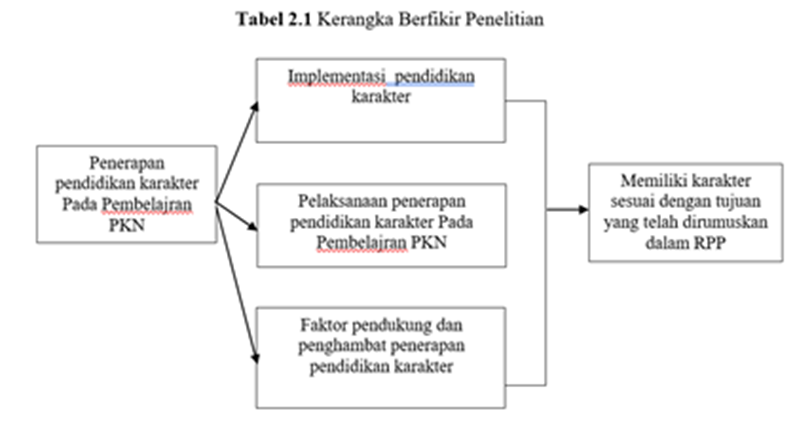 HipotesisMengacu ipada ikerangka iberpikir idi iatas, imaka ihipotesis idalam ipenelitian itindakan iini iadalah i“Implementasi ipendidikan ikarakter ipada imata ipelajaran ipendidikan ikewarganegaraan idi ikelasiV iSD iN i102025 iRambung iSialang i idapat imeningkatkan ikualitas iproses idan ihasil ipendidikan ikarakter ipada imata imelajaran iPKn.BAB iIIIMETODE iPENELITIANDesain iPenelitianDalam ipenelitian, ipenulis imenggunakan ipenelitian ikualitatif, iyang imemiliki ikarakteristik ialami isebagai isumber idata ilangsung.iMenuru iSalim idan iSyahrum i i(2016: i6) ipenelitian ikualitatif iadalah imetode ipenelitian iyang idigunakan iuntuk imeneliti iobyek iyang ialamiah, idi imana ipeneliti iadalah isebagai iinstrumen ikunci.Menurut iSuharsimi iArikunto i(2015:90) ipenelitian ikualitatif imerupakan isuatu iprosedur iyang imenghasilkan idata ideskriptif iberupa ikata-kata itertulis iatau ilisan idari iorang-orang iberperilaku iyang idapat idiamati idan ipendekatan iini idiarahkan ipada ilatar idan iindividu itersebut isecara iholistik i(utuh. iLexy iJ. iMoleong i(2013:5-6) i imendefinisikan ibahwa ipenelitian ikualitatif iadalah itradisi itertentu idalam iilmu ipengetahuan isosial isecara ifundamental ibergantung idari ipengamatan ipada imanusia ibaik idalam ikawasannya imaupun idalam iperistilahannya.Effi iAswita iLubis,i(2012: i128) iPenelitian iini imenggunakan ipendekatan ideskriptif.iPendekatan ideskriptif iadalah i ipenelitian ieksploratif iyang ibiasanya ilebih ibersifat istudi ikasus.iJenis ipenelitian iini imempunyai iproses iyang ilain idengan iproses ipada ipenelitian ikualitatif.iPenelitian ikualitatif idimulai idengan iadanya isuatu imasalah iyang ibiasa ispesifik idan iditeliti isecara ikhusus isebagai isuatu ikasus.Berdasarkan iketerangan idari ibeberapa iahli idi iatas, idapat iditarik ikesimpulan ibahwa i idesain ipenelitian ideskriptif ikualitatif iyang ipeneliti i iterpkan iyaitu irangkaian ikegiatan iuntuk imemperoleh idata iyang ibersifat iapa iadanya itanpa iada idalam ikondisi itertentu iyang ihasilnya ilebih imenekankan imakna.iDi isini, ipeneliti imenggunakan i idesain ipenelitian ideskriptif ikualitatif ikarena ipenelitian iini imengeksplor ifenomena iproses ipembentukan ikarakter.iSelain iitu ipenelitian iini ijuga ibersifat iinduktif idan ihasilnya ilebih imenekankan imakna.Desain iPenelitian i itentang iImplementasi ipendidikan ikarakter ipada imata ipelajaran ipendidikan ikewarganegaraan idi ikelasiV iSD iN i102025 iRambung iSialang iSawit iterdapat ipada igambar i i3.1.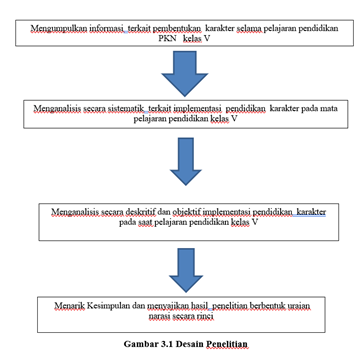 Lokasi idan iWaktu iPenelitianPenelitian iini idilakukan idi iSD iN i102025 iRambung iSialang iAdapun iwaktu ipelaksanaan ipenelitian iini iadalah ipada isemester iganjil itahun ipelajaran i2020/ i2021yakni ipada ibulan i i iMaret i isampai ibulan iApril.Partisipan i iDan iTempat iPenelitianDalam ipenelitian iini, isubjek idan iPartisipan i ipenelitian iadalah idari ipihak isekolah iyaitu iguru idan isiswa, idi iSD iN i102025 iRambung iSialang i.Teknik i iPengumpulan iDataPengumpulan idata imerupakan isalah isatu iunsur iyang ipenting idalam ipenelitian.i iTeknik ipengumpulan idata idalam ipenelitian ideskriptif ikualitatif iterdiri idari ipengumpulan idata iprimer iyakni: iwawancara, iobservasi iserta ipengumpulan idata isekunder.Pengumpulan iData iPrimerData iprimer iadalah idata iyang idiperoleh idari isumber-sumber iprimer iyaitu isumber iasli iyang imemuat iinformasi iatau idata itersebut. iSumber idan ijenis ikata iprimer iadalah ikata-kata idan itindakan isubjek iserta igambarang iekspresi, isikap, idan ipemahaman idari isubjek iyang iditeliti isebagai idasar iutama imelakukan iinterprestasi idata. iSumber idata iprimer idalam ipenelitian iini ipenulis iperoleh idengan icara imencari idata idan iinformasi imelalui iwawancara idengan iguru idan isiswa. IWawancaraWawancara imerupakan isuatu iproses iinteraksi idan ikomunikasi iverbal idengan itujuan iuntuk imendapatkan iinformasi ipenting iyang idiinginkan.iDalam ikegiatan iwawancara iterjadi ihubungan iantara idua iorang iatau ilebih, idimana ikeduanya iberprilaku isesuai idengan istatus idan iperanan imereka imasing-masing.iNurul iZuriah, i(2010:40) i iWawancara iadalah isebuah idialog iyang idilakukan ioleh ipewawancara i(interviewer) iuntuk imemperoleh iinformasi idari iterwawancara i(interviewer).iDalam ipenelitian iini imelakukan itanya ijawab ilangsung imengenai ipermasalahan iyang iditeliti idengan iguru ikelas idan isiswa.iMelalui iwawancara iini isehingga ipeneliti imemperoleh iinformasi idan idata iyang iakurat idari ipihak isekolah imengenai ipengelolaan ikelas iyang idilakukan ioleh iguru idi iMata iPelajaran iPendidikan iKewarganegaraan iDi iKelas iV iSD iN i102025 iRambung iSialang.Tabel i1.iKisi-Kisi iPedoman iWawancaraObservasiObservasi iadalah iteknik ipengumpulan idata idengan icara imengamati isecara ilangsung iterhadap iobjek ipenelitian ikemudian imencatat igejala-gejala iyang iditemukan idi ilapangan iuntuk imelengkapi idata-data iyang idiperlukan isebagai iacuan iyang iberkaitan idengan ipermasalahan ipenelitian.iTony iWijaya,(2013:23) iDari iobservasi iatau ipengamatan iini idata iyang imau idikumpulkan ipeneliti iadalah ikeadaan isekolah, iguru-guru, idan isiswa-siswa idi iSD iN i102025 iRambung iSialang.Tabel i2.iKisi-Kisi iPedoman iObservasiDokumentasiTeknik idokumentasi iyaitu iTeknik ipengumpulan idata iini idigunakan iuntuk imendapatkan idata imelalui idokumen-dokumen iyang iada idi isekolah, iseperti iprofil isekolah, ivisi imisi, idan idata iyang idiperlukan. iPengumpulan iData iSekunder iSumber idata isekunder iadalah isumber idata ipenelitian iyang idiperoleh ipeneliti isecara itidak ilangsung imelalui imedia iperantara i(diperoleh idan idicatat ioleh ipihak ilain). iNur iIndriantoro idan iBambang iSupomo, i(2018:143) iData isekunder iumumnya iberupa ibukti, icatatan iatau ilaporan ihistoris iyang itelah itersususn idalam iarsip i(data idokumenter) iyang idipublikasikan idan iyang itidak idipublikasikan. iDari idata isekunder iini idata iyang imau ipeneliti ikumpulkan iyaitu iberupa igambaran isekolah, ikeadaan iguru, idan ikeadaan isiswa idi iSD iN i102025 iRambung iSialangTeknik iAnalisis iDataMetode iyang itelah idilaksanakan iini ibertujuan iuntuk imenggambarkan isecara iobjektif idan ibenar ibagaimana ifakta iyang iterjadi isebenarnya idilapangan idalam iimplementasi ipendidikan ikarakter ipada imata ipelajaran iPKn iSDN i102025 iRambung i iSialang iSawit.Analisis idata imerupakan iproses imencari imenyusun iurutan idata isecara isistematis iyang idiperoleh idari ihasil iwawancara, iobservasi idan idokumentasi.iData iyang idiolah imenggunakan ianalisis idata imenurut iMiles idan iHuberman iyaitu:Reduksi iDataReduksi idata idapat idiartikan ipula isebagai isuatu iproses ipemilihan, ipemusatan iperhatian ipada ipenyederhanaan,dan itransformasi iyang imuncul idari icatatan-catatan itertulis idi ilapangan iatau ilokasi itersebut. iReduksi idata iberlangsung iterus imenerus iselama iproses ipenelitian iyang iberlangsung.. iData iyang itelah idireduksi idapat imemberikan igambaran iyang ilebih itajam itentang ihasil iobservasi i(pengamatan), iyakni idata iyang idiperoleh idari ipelaksanaan iproses ipembelajaran ipndidikan ikarakter ipada imata ipelajaran iPKn.Penyajian iDataPenyajian idata iberbentuk iteks inaratif idiubah imenjadi iberbagai ibentuk ijenis iseperti imatriks, igrafiks, ijaringan idan ibagan. iSemuanya idirancang iguna imenggabungkan iinformasi iyang itersusun iatau isistematis idalam isuatu ibentuk iyang ipadu idan imudah idiraih isehingga ipeneliti idapat imengetahui iapa iyang iterjadi iuntuk imenarik ikesimpulan. iDalam ikonteks iini iadalah imenyajikan idata ihasil ipenelitian iyang idiperoleh idari ilokasi ipenelitian, iyakni iSDN i102025 iRambung i iSialang iSawit. iData iyang idiperoleh iberdasarkan ihasil iberdasarkan ihasil iwawancara idengan iberbagai ipihak, iseperti ikepala isekolah, ibeberapa iguru, idan ijuga isiswa-siswi iSDN i102025 iRambung i iSialang iSawit. iDi isamping idata idisajikan iberdasarkan ihasil idariipelaksanaan iprsoses iobservasi iatau ipengamatan iyang ipeneliti ilakukan idi ilokasi ipenelitian, iserta ipenyajian idokumentasi ihasil ipenelitian iyang itelah idilakukan iberkaitan idengan iperan iguru imenerapkan ipendidkan ikarakter ipada imata ipelajaran iPKn.Penarikan ikesimpulan idan iverifikasiAdalah ipenarikan ikesimpulan iyang idikemukakan imasih ibersifat isementara, idanakan iberubah ibila itidak iditemukan ibukti-bukti iyang ikuat iyang imendukung ipada itahap ipengumpulan idata iberikutnya.Isu iEtikPenelitian iini itidak imenimbulkan idampak inegatif ibaik ifisik imaupun inon ifisik ikepada isubjek iyang iditeliti.iKerahasian isubjek iyang idi iteliti iakan idi ijaga idemi imenjaga ikode ietik isubjek iyang iditeliti.iBAB iIVHASIL iPENELITIAN iDAN iPEMBAHASANGambaran iUmum iSDN i102025 iRambung iSialang i iSawitSD iNegeri iNo i102025 iRambung iSialang isawit iAdalah iSalah iSatu iSatuan iPendidikan iDengan iJenjang iSD iDi iRambung iSialang, iKec.iSei iRampah, iKab.iSerdang iBedagai, iSumatera iUtara.iDalam iMenjalankan iKegiatannya, iSD iNegeri iNo i102025 iRambung iSialang isawit iBerada iDi iBawah iNaungan iKementerian iPendidikan iDan iKebudayaan.Alamat iSD iNegeri iNo i102025 iRambung iSialang iSawitSD iNegeri iNo i102025 iRambung iSialang isawit iBeralamat iDi iRambung iSialang iTengah, iRambung iSialang, iKec.iSei iRampah, iKab.iSerdang iBedagai, iSumatera iUtara, iDengan iKode iPos i20695.Kontak iYang iDapat iDihubungiApabila iAnda iIngin iBertanya iAtau iMenghubungi iLangsung iSDN iNo.102025 iRambung iSialang isawit, iDapat iMelalui iBeberapa iMedia.iApabila iIngin iMengirimkan iSurat iElektronik i(Email), iDapat iDikirimkan iKe i(sdnrambungsialangsawit@gmail.com)Fasilitas iYang iDisediakan iSD iNegeri iNo i102025 iRambung iSialangSD iNegeri iNo i102025 iRambung iSialang iMenyediakan iListrik iUntuk iMembantu iKegiatan iBelajar iMengajar.iSumber iListrik iYang iDigunakan iOleh iSD iNegeri iNo i102025 iRambung iSialang iBerasal iDari iPLN.AkreditasiSD iNegeri iNo i102025 iRambung iSialang isawit iMemiliki iAkreditasiiB, iBerdasarkan iSertifikat i740/Bap-Sm/Ll/Xi/2016.Visi iMisiVisi iSekolah iSDN i102025 irambung isialang iSawit iTerbentuknya isiswa iyang iberiman i,cerdas, iterampil, idanberkarakter iyang ibaik.Misi isekolah iSDN i102025 iRambung iSialang iSawitMenciptakan iSiswa iYang iBeriman iSesuai iDengan iAjaran iYang iDianutnyaMenciptakan isiswa iyang imemiliki ikecerdasan iyang iseimbangMenciptakan isiswa iyang iterampil idalam ikehidupan isehari-hariMenjadilan igenerasi iyang iberakhlak ibaik.Keadaan iGuru iDan iSarana iPrasaranaKeadaan idan ijumlah iyang iterdapat idisekolah iSDN i102025 iRambung isialang iSawit imemiliki isarjana iberkualitas idan iberkopetensi iyang isangat ihebat isebagai iberikut iguru iyang iditeliti iyaitu iguru ikelasiV.Table i1iGuru iSDN i102025 iRambung isialang i iSawitKeadaan idan ijumlah isiswa iKeadaan isiswa i iSDN i102025 iRambung isialang isawit ipada isaat iini iberjumlah i203 isiswa isetiap ilokal iantra ilaki-laki idan iperempuan iseimbang isehingga idengan ikesimbangan itersebut isiswa imampu imengendalikan iproses ibelajar imengajar idengan ibaik.iMengenai ijumlah isiswa itiap ikelas idapat ikita ilihat idilampiran iyang iada ipada iSDN i102025 iRambung iSialang iSawit idapat idilihat ipada itable iberikutTable i2Siswa i iSDN i102025 i iRambung iSialang iSawitDapat idilihat ijumlah isiswa iyang iada idi iSDN i102025 iRambung iSialang iSawit icukup ibanyak inamun idemikian isemangat ipara itenaga ipengajar iatau iguru itidak isurut isedikit ipun iguru iatau ipengajar ilebih igiat idanberusaha isekolah iitu isebagai iidaman imasyarakat, ibangsa, idan ibernegara.Sarana idan iPrasaranaDengan iadanya isarana idan iprasarana iyang itersedia imampu imeningkatkan ihasil ibelajar isiswa.iKarena itanpa ifasilitas iyang imemadaiidapat idi ipastikan i iproses ikegiatan ipembelajaran itidak iakan ioptimal.iHal iini idiakrenakan iproses ipembelajaran imenjadi ilambat idan ipada iakhirnya imenjadi ipenghalang imencpai ikualitas ipendidikan iyang ibaik.Table i3Keadan iSarana iDan iPrasaranaiMemang isarana idan iprasarana imempengaruhi ikegiatan ibelajar imengajar idisekolah ilain ihalnya idi iSDN i102025 iRambung iSialang iSawit iini iwalaupun ifasilitas imemadai itidak imengurangi isemangat imereka idalam iproses ibelajar imengajar idan imencapai iprestasi iterbaik.Hasil iPenelitianImplementasi iPendidikan iKarakter idalam iPembelajaan iPKN iKelas iV iSD iN i102025 iRambung iSialangBerdasarkan irumusan ipenelitian iyang itelah idiuraikan ipeneliti ipada iyaitu implementasi ipendidikan ikarakter idalam ipembelajaran iPKN ikelaiV iSD iN 102025 iRambung iSialang.iUntuk imengetahui ihal itersebut imaka ipeneliti menggunakan iteknik ipengumpulan idata iberagam iyaitu: idengan iwawancara, observasi, idan idokumentasi.iBerikut iakan idiuraikan ideskripsi ihasil idari kegiatan ipenelitian.Pendidikan imerupakan iusaha isadar iyang idilakukan ioleh iindividu/kelompok itertentu imelalui ikegiatan ipengajaran iatau ipelatihan, iyang iberlangsung isepanjang ihidup ibebagai ilingkungan ibelajar idalam irangka imempersiapkan imanusia iagar idapat imemainkan iperan isecara itepat.iUnsur- iunsur iyang iharus iada idalam ipendidikan iyaitu: ipeserta ididik, ipendidik, iada iinteraktif iedukatf, itujuan ipendidikan, imateri ipendidikan, imetode ipendidikan idan ilingkungan ipendidikan.iDengan idemikian, ipada ihakikatnya ipendidikan iadalah iupaya imemanusiakan imanusia, idan imembudayakan imanusia, isehingga imampu imencipta, iberkarya, iberbudi ibaik idiri ibagi ikehidupan iekosfresisnya i(kebulatan idiri idan ilingkungan).Karakter imerupakan inilai-nilai iuniversal iperilaku imanusia iyang imeliputi iseluruh iaktvitas ikehidupan, ibaik iyang iberhubungan idengn iTuhan, idiri isendiri, isesama imanusia, imaupun idengan ilingkungan iyang iterwujud idalam ipikiran, isikap, iperasaan, iperkataan, idan iperbuatan iberdasarkan inorma-norma iagama, ihukum, itata ikarma, ibudaya, idan iadat iistiadat.Jadi, idapat idisimpulkan ibahwa ipendidikan ikarakter iyaitu i: ipendidikan iyang imenanamkan idan imengembangkan ikarakter-karakter iluhur ikepada ianak ididik, isehingga imereka imemiliki ikarakter iyang iluhur, imenerapkan idam imempraktikkan idalam ikehidupannya, ientah idalam ikeluarga isebagai ianggota imasyarakat idan iwarga iNegara.Dalam ipenelitian iini ipeneliti ipertama ikali imelakukan iobservasi idi iSDN iSD iN i102025 iRambung iSialang.iObservasi iini idilakukan isecara isistematis, idalam ihal iini ipeneliti iterjun ilangsung ikelokasi ipenelitian. Observasi imerupakan iinstrumen ipengumpulan idata idengan imelakukan ipengamatan isecara ilangsung idengan imenggunakan imata itanpa imenggunakan ialat istandar ilainnya.Dari itemuan ipeneliti idengan imenggunakan iobservasi, iwawancara, idan idokumentasi idengan iIbu iParida iHanum,iS.Pd., iM.M.iselaku iKepala iSekolah, iNur iNazmih iSaragih, iS.Pd.iWali ikelas iV, idan ianak-anak ikelas iV iterkait iimplementasi ipendidikan ikarakter idalam ipembelajaran iPKN ikelas iV idi iSD iN i102025 iRambung iSialang, ibeliau imenerangkan iseperti idibawah iini:Wawancara i ikepada ikepala isekolah i iIbu iParida iHanum,iS.Pd., iM.M.ipemamaparan isebagai iberikut:“Pendidikan itu adalah imendidik, imembina, imembimbing iterutama iakhlaknya iuntuk imemberi ikarakter iyang ibaik iuntuk ianak iitu isendiri.iSedangkan ikarakter isendiri imerupakan ipribadi ianak, itingkah ilaku ianak, idan itermasuk ijuga imoral ianak.ijadi idapat idisimpulkan ipendidikan ikarakter iitu iadalah ipendidikan iyang imenanamkan ikarakter iterhadap ianak ididik isehingga imereka imemiliki ikarakter ibudi ipekerti.iUntuk imenerapkan ipendidikan ikarakter ikami ipernah imelakukan isemacam iseminar iatau ipelatihan, inamun iitu ihanya ibeberapa iguru iyang imengikutinya iwalaupun ibegitu iguru iyang imengikuti iseminar iakan imenjelaskan isebagian iilmu imereka ikepada iguru iyang ibelum imengikuti iseminar itersebut.iPenerapan ipendidikan ikarakter idisekolah ikami isudah ibagus itinggal ilebih iditanamkan ilagi ikepada isiswanya.iUpaya iyang ikami ilakukan iseperti ianak idengan ibaris irapi isebelum imasuk ikelas, iberjabat itangan idengan iguru isebelum imasuk ikelas, iberdoa isebelum idan isesudah ipelajaran, idan imelaksanakan ipiket ibersama.iFasilitas ikhusus iuntuk imenerapkan ipendidikan ikarakter ikami ihanya imenggunakan iseperti ialat isholat, ibuku-buku iPKN, iekstrakulikuler ipramuka.iDalam imenerapkan ipendidikan ikarakter iini ipara iguru idan ikepala isekolah ilebih ibanyak ibersabar idan ilebih itekun ilagi idalam ipendidikan ikarakter ianak, isoalnya idi itingkat isekolah idasar ipemikiran ianak-anak isering iberubah-ubah isesuai icontoh iatau ipanutan ianak ididik itersebut.”Berdasarkan ipenjelasan idiatas imaka idapat iditarik ikesimpulan, ibahwa imelakukan ipenerapan ipendidikan ikarakter ianak idi iSD iitu itidaklah imudah.iPeran ikepala isekolah isangatlah ipenting idalam imenerapkan ipendidikan ikarakter ianak.Sebagai iseorang ikepala isekolah isekaligus iguru, iharus iberusaha imemberikan icontoh iyang ibisa imenjadi imotivasi ibagi ianak-anak ididik.iHal iini itentu idapat imembantu idalam imenerapkan ipendidikan ikarakter ianak itersebut.Karena idiusia itingkat isekolah idasar ianak-anak imasih iberpikir ikekanak-kanakan iatau imasih isering iingin ibermain.iSehingga ipemikiran ianak- ianak iakan iberubah isesuai ipanutan iyang idi itiru imereka.ioleh ikarena iitu iperan iguru idan ikepala isekolah isangat ilah ipenting iuntuk imenanamkan ipendidikan ikarakter idimulai idengan itingkat isekolah idasar iini.Pada isaat ipeneliti imelakukan iobservasi, ipeneliti imenemukan ibahwa iguru itelah imenerapkan ipendidikan ikarakter iseperti iyang isudah imereka isampaikan.iSeperti iketika iakan imasuk ikelas imereka ibaris iterlebih idahulu isebelum imasuk, imenyambut iguru, ibedoa isebelum iberlajar, imemberikan icontoh iyang imenunjukkan ikarakter iapa iyang iharus ianak ididik imiliki.iMasih ibelum isepenuhnya iterbentuk ikarna ipeserta ididik imasih ibersifat ikanak-kanak isesuai idengan iumur imereka.Selanjutnya iwawancara idengan iibu iNur iNazmih iSaragih iwali ikelasiVdi iSD iN i102025 iRambung iSialang iyaitu imengenai i iImplementasi iPendidikan iKarakter idalam iPembelajaan iPKN iKelasiV iSD iN i102025 iRambung iSialang, ibeliau iberpendapat ibahwa:“Dalam membentuk suatu karakter anak/siswa dalam pembelajaran upaya iyang ikami ilakukanmenerapkan ipendidikan ikarakter idengan icara imemberikan icontoh inyata iagar isiswa ilebih ipaham iakan ipendidikan ikarakter iitu isendiri.iPilar iyang isering ikami igunakan ikepada isiswa iadalah ipilar isopan isantun, ikerja isama, idan isaling imenghargai.iPendidikan ikarakter ikami ibiasakan isejak iawal ipembelajaran iagar isiswa itahu isopan isantun iterhadap iguru iatau iorang iyang ilebih itua idari imereka, isehingga imereka ilebih isopan iterhadap iorang ilain.iKarakter ianak idi isekolah iini isudah ibagus, inamun ipasti iakan isering iberubah-ubah iseiring inya iwaktu ikarna ianak imau idi ididik iterus imenerus iagar itidak ikehilangan ikarakte iyang iharus imereka imiliki.”Berdasarkan ipenjelasan idiatas imaka ipeneliti idapat imenarik ikesimpulan, ibahwa ipenerapan ipendidikan ikarakter iuntuk ianak iusia isekolah idasar isudah idilakukan isejak imereka imasuk isekolah idengan imembiasakan ibaris iyang irapi isebelum imasuk, isalam ikepada iguru iketika imasuk, iberdoa isebelum idan isesudah ipelajaran, iselalu imemberikan icontoh iyang ibaik ikepada ianak ididik ibaik iitu idi idepan ianak ididik imaupun idibelakang ianak ididik.Pada isaat ipeneliti imelakukan iobservasi, ipeneliti imenemukan ibahwa iguru itelah imenerapkan ipendidikan ikarakter idengan ikebiasaaan iyang isudahiada idengan imenerapkan ikedisiplinan isiswa idengan icara imembiasakan ibaris iyang irapi isebelum imasuk, imenyalim iguru itermasuk icara imenghormati iorang iyang ilebih itua, iberdoa isebelum imemulaiipelajaran, idan imasih ibanyak ilagi iyang isudah iguru iterapkan idalam ikeseharian ibelajar-mengajar iguru idan isiswa.Masih iwawancara idengan ikepala isekolah imengenai ipilar-pilar ipendidikan ikarakter iyang iIbu iketahui, ibeliau iberpendapat ibahwa:“Sebagai seorang pendidik tentunya kita harus paham dan mengetahui mengenai pilar-pilar pendidikan. Pilar-pilar ipendidikan iyang isaya iketahui ibanyak iseperti ijujur, isopan isantun, ikerja ikeras, isaling imenghargai, itolong-menolong, ireligius idan imasih ibanyak ilagi.iNamun ikami ilebih ibesar imenekan ikan ipilar-pilar ipendidikan iseperti isopan-santun, isaling imenghargai idan ibekerja ikeras iyang ilebih ikami itanamkan idalam idiri isiswa.”Dari ipenjelasan idiatas imaka ipeneliti idapat imenrik ikesimpulan, ibahwa iIbu ikepala isekolah ibanyak imengetahui iapa isaja ipilar-pilar ipendidikan.iTapi ibeliau ilebih imenekankan iyang iada idiri isiswa iada itiga ipilar iyaitu isopan isantun, ikerja ikeras, idan isaling imenghargai.Kemudian imasih ilanjut iwawancara idengan ikepala isekolah imengenai iimplementasi ipendidikan ikarakter idisekolah iyang iIbu ipimpin, ibeliau imengatakan ibahwa:“Sekolah yang saya pimpin ini juga sudah menerapkan pendidikan karakter. Jadi, dalam penerapan ipendidikan ikarakter idisekolah ikami isudah iterlaksana idengan ibaik, isesuai idengan iapa iyang ikami irencanakan.iKarakter iapa iyang iharus iditanamkan idalam idiri isiswa isudah itepat iyang ikami iberikan, itinggal ipara iguru ilebih isabar idalam imenghadapi itingkah ilaku ianak iyang imasih itingkah ilaku imereka isering iberubah-ubah.”Dari ipenjelasan idiatas imaka ipeneliti idapat imenarik ikesimpulan, ibahwa ipenerapan ipendidikan idisekolah itersebut isudah iterlaksana idengan ibaik isesuai idengan iapa iyang imereka iinginkan.iNamun idisini ipara iguru ilebih ibersabar idalam imenerapkan ikarakter ikepada isiswa ikarna ianak-anak imasih isering iberubah-ubah iperilaku imereka itidak isesuai idengan idugaan ikita.Masih ilanjut iwawancara idengan ikepala isekolah imengenai iupaya iapa iyang idilakukan iIbu isebagai ikepala isekolah idalam ipembentukan ikarakter isiswa idisekolah iyang iibu ipimpin iini, ibeliau iberpendapat ibahwa:“Banyak upaya yang kami lakukan untuk membentuk karakter siswa. Jadi, upaya iyang ikami ilakukan idalam imembentuk ikarakter isiswaidengan icara imendidik ianak itersebut, imemberi isemacam ipelatihan imengenai ikarakter isiswa.inamun iketika ikita imencoba imembentuk ikarakter isiswa itersebut iada iyang idari inol ikarna iorang itua imereka itidak imengajarkan idari iawal ikarakter imereka, imaka iitu iakan imenjadi ipr ibesar ibagi iseorang iguru idengan ilebih isabar idalam imengahadapi itingkah ilaku ianak ididik imereka.”Dari ipenjelasan idiatas imaka idapat ipeneliti itarik ikesimpulan ibahwa iada i2 imacam iupaya iyang idilakukan ikepala isekolah iuntuk imembentuk ikarakter isiswa iyaitu idengan icara imendidik idan imemberi isemacam ipelatihan.iDisini itidak ilah imudah ibagi iseorang iguru iuntuk imembentuk ikarakter ianak, iseorang iguru iharus ilebih isabar idalam imenghadapi ianak ididik imereka, iagar imereka itidak imelawan iketika ikita imulai imembentuk ikarakter idi idiri imereka.Masih ilanjut iwawancara idengan ikepala isekolah imengenai ikegiatan iyang isudah iibu irumuskan idalam imensukseskan ipenanaman ipilar-pilar ipendidikan ikarakter itersebut, ibeliau iberpendapat ibahwa:“Kegiatan iyang ikami irumuskan iagar iterlaksananya ipilar-pilar ipendidikan iyaitu ikebiasaan iupacara isetiap ihari isenin, ibaris iyang irapi isebelum imasuk ikekelas, isalim ikepada iguru iterlebih idahulu, iberdoa isebelum iatau isesudah ipelajaran, imelaksanakan ikerja ibakti iagar ianak iterbiasa idalam ikerja ikeras iatau ikerja isama imereka iterjalin idengan ibaik.”Dari ipenjelasan idiatas imaka ipeneliti ibisa imenarik ikesimpulan ibahwa ibanyak ikegiatan iyang itelah iibu ikepala isekolah idalam imelaksanakan ipenanaman ipilar ipendidikan ikarakter. iDengan imembiasakan iupacara isetiap ihari isenin isehingga ianak iakan idatang ilebih itepat iwaktu iatau ibisa ikita isebut ilebih idisiplin, ibaris iyang irapi isebelum imasuk ikekelas, isalim iterlebih idahulu ikepada iguru, iberdoa isebelum idan isesudah ipelajaran, ikemudian ikepala isekolah itersebut imengadakan igotong iroyong iatau ikerja ibakti iagar ikebersamaan iantar isiswa iterjalin isehingga ianak iterbiasa idengan isaling imembantu isatu isama ilain.Masih ilanjut iwawancara idengan ikepala isekolah imengenai ifasilitas ikhusus iyang iibu isediakan idalam iupaya imenanamkan ipendidikan ikarakter, ibeliau iberpendapat ibahwa:“Fasilitas ikhusus iitu itidak iada ihanya isaja ikami imenyediakan ifasilitas isesuai idengan ikegiatan iyang ikami ibentuk, iseperti ikegiatan iupacara ibendera imaka ikami imenyediakan iperalatan iapa iyang iakan idigunakan isaat iupacara iberlangsung icontoh inya: iteks-teks ipancasila, iUUD, ijanji isiswa, idoa, ibendera idan imsih ibanyak ilagi.iKemudian iacara iseperti igotong iroyong ikami iakan imemberi itahukan ikepada isiswa iagar imembawa ialat iuntuk ikebersihan, ikemudian iketika ipelajaran ikami iakan imenyiapkan ibuku-buku iyang iberkaitan idengan ipelajaran inamun iaka inada ipenanaman ikarakter isiswanya.”Dari ipenjelasan idiatas imaka ipenulis idapat imenarik ikesimpulan ibahwa ifasilitas ikhusus idari isekolah itidak iada.iHanya isekolah itelah imenyediakan ifasilitas iapa iyang imereka ibutuhkan iketika ikegiatan iberlangsung iseperti iupacara isetiap ihari isenin, imaka isekolah iakan imenyiapkan iberupa iTeks iPancasila, iTeks iUUD, ijanji isiswa, idoa, ibendera idan imasih ibanyak ilagi.Selanjutnya iwawancara idengan iIbu iNur iNazmi iSaragih iselaku iwali ikelas iSD iN i102025 iRambung iSialang imengenai ibagaimana ikarakter isiswa ipada isaat imengikuti imata ipelajaran iPKN, ibeliau iberpendapat ibahwa:“Karakter isiswa ipada isaat imengikuti ipelajaran iPKN ibermacam-macam, iada iyang ikurang isuka idengan ipelajaran iini ikarna imaterinya isusah idimengerti, iselalu iberganti imengikuti iperkembangan izaman, ikemudian imembuat isiswa imengantuk ipada isaat ipelajaran.iNamun iada ijuga iyang isuka idengan ipelajaran iini ikarna ipelajaran iini imenanamkan inilai-nilai imoral iuntuk ianak ididik.Karakter isiswa idisini iberagam imulai idari iyang isikap iketidakpedulian iakan iapa iyang idiajarkan ioleh iguru, iada ijuga iyang idiam isambil imemperhatikan, idan imasih ibermacam ikarakter ianak iyang ikeluar ipada isaat ipelajaran iPKN.”Dari ipenjelasan idiatas imaka ipeneliti idapat imenarik ikesimpulan ibahwa ibermacam-macam ikarakter ianak ididik iyang ikeluar ipada isaat ipelajaran iPKN iberlangsung.iSeperti icontohnya: iada isikap iketidakpedulian ianak iketika iguru imenjelaskan ididepan, iada ianak iyang idiam isambil imemperhatikan, iada ijuga iyang iakan iaktif idan isemangat iketika ipelajaran iberlangsung.Masih ilanjut iwawancara idengan iIbu iNur iNazmi isaragih iselaku iguru imengenai iupaya iyang iibu ilakukan idalam imengimplementasikan ipendidikan ikarakter idalam imata ipelajaran iPKN, ibeliau iberpendapat ibahwa:“Upaya iyang isaya ilakukan idalam imenerapkan ipendidikan ikarakter ipada imata ipelajaran iPKN idengan icara ilebih imembiasakan ikegiatan iyang isering imereka ilakukan, isehingga ikarakter iyang iada idalam ikegiatan itersebut iterbentuk idengan isendirinya itanpa iada ipaksaan idari iguru-guru.iSehingga ikarakter ianak iakan iterbentuk itetap idi idalam idiri isiswa.iupaya iyang isaya ilakukan idengan imenerapkan ikegiatan iyang iada idi isekolah iini iseperti ibaris iyang irapi isebelum imasuk isehingga ikarakter idisiplin ianak iakan iterbentuk.”Dari ipenejelasan idiatas imaka ipeneliti idapat imenarik ikesimpulan, ibahwa ibanyak iupaya iyang iguru itersebut ilakukan idalam imenerapkan ipendidikan ikarakter itersebut.iSalah isatunya idengan ikegiatan iyang isudah iterbiasa iada idi isekolah itersebut, icontohnya idengan ibaris iyang irapi isebelum imasuk isehingga ikarakter idisplin ianak iakan iterbentuk idengan isendirinya.Selanjutnya imasih iwawancara idengan iIbu iNur iNazmi isaragih iselaku iguru ikelasiV imengenai ipilar ikarakter iyang ibagaimana iibu iharapkan iyang iada ididiri isiswa ipada isaat iini, ibeliau iberpendapat ibahwa:“Pilar iyang ikami iharapkan iuntuk ianak ipada iera isekarang iini ipilar isopan isantun, ikerja isama idan ipilar isaling imenghormati isesama.iKarna ibanyak ianak isekarang iyang ikurang iakan isopan isantun imereka ientah iitu ikepada iseusia imereka iatau iyang ilebih itua idari imereka.iKemudian ipilar isaling imenghormati,pilar iini imasih iberhubungan idengan ipilar isopan isantun.iPada isaat iini isaling imenghormati isudah ikurang idalam idiri imanusia ikarna iseseorang iakan imenghormati iyang ilain ijika imereka imemiliki ikekuasaan iatau ihak iyang ilebih ibesar idari imereka, isedangkan iyang iyang itidak imemiliki ikekuasaan itidak iakan idihormati.”Dari ipenjelasan idiatas imaka ipeneliti idapat imenarik ikesimpulan ibahwa ipilar iyang ikami iharapkan ipada iera isaat iini iyaitu ipilar isopan isantun, ikerja isama, idan isaling imenghormati.iKarna iketiga ipilar itersebut isaling ierat ikaitannya.Pilar isopan isantun isudah idapat ikita ikatakan ibahwaihampir isedikit iyang imemiliki isopan isantun isesama iteman iatauiorang iyang ilebih itua.iBegitu ijuga idengan isaling imenghormati ijika itidak imemiliki ikekuasaan iorang itidak iakan imenghormat.Kemudian imasih ilanjut iwawancara idengan iIbu inur inazmi isaragih i imengenai iprogram ikhusus iyang iibu irancang idalam ipenanaman ipilar ipendidikan ikarakter, ibeliau iberpendapat ibahwa:“Program ikhusus iyang isaya irancang isendiri iuntuk ipenanaman ipilar ipendidikan ikarakter idisekolah iini itidak iada, ikarna isaya imenyesuaikan idengan iprogram iyang iada isudah iada idisekolah.”Dari ipenjelasan idiatas imaka idapat ipeneliti itarik ikesimpulan ibahwa iprogram ikhusus iyang idirancang ioleh iguru itersebut idalam ipenanaman ipilar ipendidikan ikarakter itidak iada, iguru itersebut ihanya imengikuti iprogram iapa iyang iada idi isekolah itersebut.Kemudian imasih iwawancara idengan iIbu i inur inazmi isaragih iselaku i iguru ikelas iV imengenai iapa iibu imemiliki istandar itersendiri ibahwa isiswa iyang itelah imengikuti imata ipelajaran iPKN itelah imemahami idan imenguasai ipilar ipendidikan ikarakter iyang iibu irumuskan, ibeliau iberpendapat ibahwa:“Standar itersendiri ibagi isaya iitu itidak iada ikarna iusia ianak isekolah idasar iini imasih ibersifat iyang ikekanak-kanakan, ipikiran imereka itidak ilepas idari ibermain inamun idisi imasih ihal iyang ikita ikatakana iwajar.iKetika ikita imengajarkan ipelajaran iPKN imengenai ipilar ipendidikan imereka iakan ipaham inamun ibeiring ijalannya iwaktu iketika ipembahasan iitu itidak idiulang imaka imereka iakan imelupakannya.”Dari ipenjelasan idiatas imaka ipeneliti idapat imenarik ikesimpulan ibahwa istandar itersendiri ibagi iguru ijika itelah iselesai imengikuti ipelajaran iPKN imereka iakan ipaham idan imenguasai, ibagi iguru itersebut itidak iada ikarna ipada iumumnya iusia ianak isekolah idasar iini imasih ibersifat ikekanak-kanakan itapi imasih ihal iyang iwajar.iKetika ikita imengajarkan itentang ipilar ipendidikan imereka iakan ipaham ilalu ijika itidak idi iulang imaka iakan imenghilang idengan isendirinya.Masih ilanjut iwawancara idengan iIbu inur inazmi isaragih i iselaku iwali iguru imengenai istrategi idan imetode iapa iyang iibu igunakan idalam imenanamkan ipendidikan ikarakter, ibeliau iberpendapat ibahwa:“Metode iyang isaya igunakan iuntuk imenanamkan ipendidikan ikarakter iyaitu idengan imetode ikolaborasi, idengan imenggunakan imetode itersebut imaka iakan inampak imasing-masing isifat idari isiswa itersebut.iAkan imuncul isifat ianak iyang isifat iegois, isifat iketidakpedulian imereka, ikemudian isifat ikurangnya iakan ikerja isama imereka.iDisini isaya iakan imulai idengan isedikit idemi isedikit iuntuk imengurangi isifat ijelek imereka.”Dari ipenjelasan idiatas imaka ipeneliti idapat imenarik ikesimpulan ibahwa iguru itersebut imenggunakan imetode ikolaborasi iuntuk imenanamkan ikarakter ianak.karna ibeliau iakan ibisa imelihat isifat-sifat imereka iyang iakan imuncul idengan isendiri inya, idari isitu iguru itersebut ibisa imembentuk ikarakter iuntuk ianak itersebut.Masih iwawancara idengan iIbu iNur iNazmi iSaragih iselaku iwali ikelasiV imengenai ipilar ikhusus iyang iibu iterapkan ipada imata ipelajaran iPKN, ibeliau iberpendapat ibahwa:“Pilar ikhusus iyang isaya iterapkan imungkin ilebih ikepada ipilar isopan isantun, ikerja isama, idan isaling imenghormati.iKarna itigaipilar iitu isudah iada idalam ikegiatan iyang idilaksanakan idisekolah iini isehingga isaya idengan imudah imenerapkan ikarakter iuntuk imereka.”Dari ipenjelasan idiatas imaka ipeneliti idapat imenarik ikesimpulan ibahwa ipilar ikhusus yang ibeliau iterapkan imungkin ilebih ikepada ipilar isopan isantun, ikerja isama, idan isaling imenghormati.iKarna imenurut ibeliau iketiga ipilar iitu isangat ibesar ikaitanny idengan ikehidupan isehari-hari idan ijuga isudah imelalui ikegiatan iyang idiselenggarakan ioleh isekolah isehingga iguru ilebih imudah iuntuk idigunakan ikembali.Wawancara iselanjutnya idengan isiswa iyang ibernama iAdam iKhoir mengenai iapa iyang imereka irasakan iketika ipelajaran iPKN iberlangsung, iia imenjelaskan,“Pada isaat ikami imengikuti ipelajaran iPKN iperasaaan ikami ibiasa isaja inamun iketika iguru iyang imengajarakan idengan icara iberbeda imaka ikami ilebih icepat imemahami ipelajaran itersebut.”Dari ipenjelasan idiatas imaka idapat ipeneliti itarik ikesimpulan ibahwa iperasaan isiswa itersebut iketika imengikuti ipelajaran iPKN ibiasa isaja ikadang isuka, ikadang ibosen idan ibikin imengantuk.Masih ilanjut iwawancara idengan isiswa iyang ibernama iAdam iKhoir iimengenai ibagaimana ikeseharian iadik-adik iketika isedang iberada ididalam ilingkungan isekolah idan ikeseharian idengan iguru, iia imenjelaskan ibahwa:“Keseharian ikami isama iseperti iusia ianak isekolah idasar ipada iumumnya ibermain-main, ikalau iada iteman iyang isedikit isalah ikami iakan isaling imengejek.Sikap ikami idengan iguru iitu imenghormati iguru iketika imereka isedang imengajar idan iselalu isopan idengan imereka.”Dari ipenjelasan idiatas imaka idapat ipeneliti itarik ikesimpulan ibahwa ikeseharian ianak idisekolah isama iseperti iusia imereka ipada iumumnya ibermain idengan iteman-temannya.iKadang imereka isuka imengejek iteman isendiri.Sikap imereka iterhadap iguru imenghormati iguru-guru, iselalu isalim iketika ibertemu.iMasih ilanjut iwawancara idengan isiswa iAdam iKhoir iimengenai ikeseharian imereka idiluar isekolah idan isikap imereka idengan iorang iyang ilebih itua, iia imenjelaskan ibahwa:i“Begitu ijuga idengan ikeseharian ikami idi iluar isekolah idengan ibermain.iSikap ikami iterhadap iorang itua ikami imenghormati imereka.” i“Materi iyang ikami isukai iketika ipelajaran iPKN iberlangsung iyaitu imateri itentang ipancasila idan itentang irumah iadat.iKami isuka idengan imateri itersebut.”“Tingkah ilaku ikami ikepada iorang ilebih itua iselalu isalam iketika ibertemu imereka.iLebih isopan iketika imelihat imereka.Kemudian iketika ikita imelihat iorang iyang ilebih itua ikita imenegur idan imenunduk ididepan imereka iagar ilebih isopan.”Dari ipenjelasan idiatas ipeneliti idapat imenarik ikesimpulan ibahwa isikap iyang isiswa itersebut itunjukan iketika ibertemu iorang iyang ilebih idewasa imereka iakan imenegur idan imenunduk ididepan imereka iagar ilebih isopan.Masih ilanjut iwawancara idengan isiswa ibernama iAdam iKhoir iimengenai ikegiatan iapa iyang idiikuti iadik-adik iketika isekolah iselenggarakan ikegiatan, iia imenjelaskan ibahwa:“Kegiatan iseperti isiraman irohani isetiap ijumat iyang itelah iditentukan, isenam ibersama, iperingatan ihari ibesar ijuga ikami iikuti, idan ikegiatan ikepramukaanHarapan iyang ikami icita-citakan isaat iini imenjadi iyang ilebih ibaik ilagi idari isebelumnya, ikemudian icita-cita ikami iyang iinginkan ibisa iterpenuhi ihingga ikami idewasa idan imenjadi ipilihan icita-cita iyang ibaik iuntuk iorang itua.”Dari ipenjelasan idiatas imaka idapat ipeneliti itarik ikesimpulan ibahwa iharapan iyang idimiliki ioleh isiswa itersebut imenjadi iyang ilebih ibaik ilagi, ikemudian icita-cita iyang idiinginkan imereka ibisa itercapai isesuai ikeinginan imereka.Selanjutnya iwawancara idengan isiswa iDiva iAlsyahira imengenai iapa iyang idirasakan imereka iketika ipembelajaran iPKN iberlangsung, iia imenjelaskan ibahwa:“Perasaan ikami iketika ipelajaran iPKN iberlangsung ibaiasa isaja iseperti ipelajaran ilain ipada iumumnya.iKadang ijuga imengantuk iketika ipelajaran iPKN iitu iberlangsung”Dari ipenjelasan idiatas imaka idapat ipeneliti itarik ikesimpulan ibahwa iperasaan imereka imasih isama idengan iketika imengikuti ipelajaran iyang ilainnya inamun ikadang ijuga iada iperasaan iyang imengantuk.Wawancara idengan isiswa ibernama iDiva iAlsyahira imengenai ikeseharian imereka idilingkungan isekolah, ikeseharian imereka idengan iorang iyang ilebih itua idan ijuga ikeseharian imereka idiluar isekolah, iia imenjelaskan ibahwa:“Keseharian iyang ikami ilakukan idi isekolah isama iseperti isiswa ilainnya, ibermain idengan iteman ilainnya, isering ibertengkar iketika iada ikesalahn isedikit.iBegitu ijuga ikeseharian ikami idiluar isekolah iatau idi iumah ilebih itepatnya.iKami imenghormati iorang iyang ilebih itua iitu idengan icara imenghormati, imembantu iketika iorang itersebut imendapat ikesulitan.”Dari ipenjelasan idiatas imaka idapat ipeneliti itarik ikesimpulan ibahwa ikeseharian imereka idilingkungan isekolah imaupun idiluar isekolah isama iyaitu imasih isering ibermain ilayakna iseperti ianak-anak ipada iumumnya.iKemudianikeseharian iyang imereka itunjukan ikepada iguru imaupun iorang iyang ilebih itua ilebih imenghormati imereka.Wawancara idengan isiswa ibernama iDiva iAlsyahira imengenai imateri iapa iyang imereka isukai iketika ipelajaran iPKN iberlangsung, iia imenjelaskan ibahwa:“Materi iyang isaya isukai idipelajaran iPKN iyaitu imateri iikhlas idan irela iberkorban.iSaya imenyukai imateri itersebut iwalaupun ikadang isaya ikurang imengerti iapa imateri iitu.”Dari ipenjelasan iguru-guru idan ikepala isekolah ikarakter iyang iada idi idalam idiri isiswa isekolah iini ihampir isepenuhnya ibagus itinggal idikuatkan ilagi ijangan isampai imemberikan icontoh iyang ikurang ibaik.Kemudian imetode iatau ialat iyang idigunakan iuntuk imembentuk ikarakter ianak imenggunakan ialat isholat, ibuku-buku iatau iyang ilebih iutamanya ibuku iPKN idan ibuku iAgama, ikemudian ikegiatan ipramuka ijuga imendukung ipenerapan ikarakter isiswa.dalam imenerapkan ipendidikan ikarakter ipara iguru iharus ilebih ibanyak ibersabar imenghadapi itingkah ilaku ianak iyang ikadang isering iberubah-ubah idengan ibeiringnya iwaktu.Hambatan idalam imengimplementasikan ipendidikan ikarakter idalam ipembelajaran iPKN ikelas iV iSD iN i102025 iRambung iSialangBerdasarkan ihasil iwawancara idengan iIbu iparida iHanum iselaku ikepala isekolah idi iSD iN i102025 iRambung iSialang iyaitu ihambatan idalam imengimplementasikan ipendidikan ikarakter imelalui ipembelajaran iPKN ikelas iV iSD iN i102025 iRambung iSialang, ibeliau iberpendapat ibahwa:“Dalam imengimplementasikan ipendidikan ikarakter itentu ikami imemiliki ihambatan iatau ikendalanya.iKetika ihambatan iyang ikami idapat itidak idapat ikami iselesaikan isendiri imaka ikami iakan imelakukan irapat iberkala iatau imelakukan isecara imusyawarah ibersama, iseperti ibagaimana icara imengatasi ikendala iyang iada idi isekolah itersebut.iKendala iatau ihambatan iyang ikami i idapat iyaitu ikurangnya iperhatiannya ianak idalam idiri imereka iketika idiberikan ipenjelasan iapa iyang iharus iada ididiri imereka.iSeperti iketika imereka imelakukan ikesalahan imereka iakan imendapat ihukuman iatau isebagainya, itapi isetelah iitu imereka iakan ibersikap ikurang ipeduli i ilagi, ijadi isaat ianak-anak idiusai isekolah idasar imasih iperlu idididik idenganpenuh ikesabaran idan iketekunan.”Berdasarkan ipenjelasan idiatas imaka ipeneliti idapat imenarik ikesimpulan, ibahwa ihambatan iyang ididapat idalam imenerapkan ipendidikan ikarakter iterhadap ianak-anak ibanyak i, inamun imereka imencari isolusi idengan irapat iberkala iatau isecara imusyawarah iketika imereka itidak idapat imenyelesaikan isendiri.iKemudian ipara iguru idan ikepala isekolah iharus ilebih ibanyak ibersabar idan ilebih itekun ilagi idalam imenerapkan ipendidikan ikarakter.Pada isaat ipeneliti imelakukan iobservasi, ipeneliti imenemukan ibahwa ihambatan iyang ipara iguru itemui iadalah isifat ikeras ikepala ianak iyang isulit iuntuk idiatur iketika ikita iakan imenegur imereka isaat imereka imelakukan ikesalahan.Wawancara idengan iIbu i iNur iNazmi iSaragih iselaku iwali ikelasiV idi iSD iN i102025 iRambung iSialang iyaitu iHambatan idalam iMengimplementasikan iPendidikan iKarakter imelalui iPembelajaran iPKN iKelasiV iSD iN i102025 iRambung iSialang, ibeliau iberpendapat ibahwa:“Dalam imenerapkan ipendidikan ikarakter isaya imemiliki ibeberapa ikendala iatau imasalah iyang isaya itemui.Disekolah iini ikarakter ianak isudah ibagus, ikarna idengan iadanya ibimbingan idari ikami, inamun isering iterjadi iyaitu ihal ianak- ianak iyang isering imengejek-ngejek isesama iteman ientah iketika ianak itersebut imemiliki ikesalahan iatau ihanya isebagai icandaan ibagi isiswa iyang ilainnya.iDengan idibimbing isepenuh ihati ianak-anak itersebut isedikit idemi isedikit iakan imengerti iapa iyang itelah imereka iperbuat iadalah isuatu ikesalahan.iSalah isatu ihambatan iyang ikami idapat iyaitu isifat iegos iyang iada idiri isiswa, imisalnya iketika imereka imelakukan ikesalahan imereka itidak imau imengakuiikesalahan imereka imalah isiswa itersebut imenyalahkan iteman iyang ilain ibahwa isiswa iitu itidak ibersalah.iKemudian isifat idari iketidakpedulian iakan isesama iteman, imisalnya iketika iteman isedang ikesusahan ientah iitu iketika ibelajar ibersama isalah isatu itemannya itidak imengerti imalah imereka itidak imau imembantu.iLalu isifat ikurang iakan iadanya ikerja isama, imisalnya iketika idiadakannya ikerja ibakti iatau igotong iroyong imereka iakan imengerjakan iapa iyang imenurut imereka iingin ikerjakan iketika itemannya isedang ikesusahan imereka itidak imau imembantu iteman imereka isendiri ipasti iakan iberkata:”itukan itugas idia, ibukan itugas isaya” inah idari iperkataan iitu itelah ikelihatan ibahwa isifatikerja isama iantar itim iatau iperkelompok ikurang.iPerilaku isiswa-siswa idisekolah iini imasih ibersifat ikanak-kanak itetapi imasih ibatas iwajar isesuai idengan iusia imereka, inamun iyang isaya iketahui ibahwa isifat ikeingintahuan imereka isangat ibesar iketika imereka itidak itahu imaka imereka itidak isegan-segan iakan ibertanya ikepada iguru iyang imereka ianggap itelah idekat idengannya.”Berdasarkan ipenjelasan idiatas imaka ipeneliti idapat imenyimpulkan, ibahwa ihambatan iyang ibeliau idapat ibanyak iketika imenerapkan ipendidikan ikarakter ikepada ianak ididik ibeliau, inamun imereka itidak iputus iasa idalam imenerapkan ikarakter iyang iberbudi ipekerti iuntuk ianak ididik imereka, isehingga ianak ididik imereka imemiliki ikarakter ibudi ipekerti.iGaris ibesar ihambatan iyang imereka itemui iyaitu isifat iegois ianak, isifat iketidakpedulian, ikemudian isifat ikurangnya ikerja isama isesama iteman, idan isifat ikekanak-kanakan iyang imereka itunjukan inamun imasih idalam ihal iyang iwajar.Pada isaat ipeneliti imelakukan iobservasi, ipeneliti imenemukan ibahwa ikarakter ianak imemang itelah iada inamun iketika imereka isedang imelakukan ikesalahan imereka itidak imau imengakui ikesalahan imereka imalah imereka iakanmenyalahkan iteman iyang ilainnya, idari isitu idapat ikita ilihat ibahwa isiswa ibelum ibisa imempertanggung ijawabkan iperbuatan iyang imereka ibuat idengan isendirinya.Selanjutnya iwawancara idengan iIbu iNur iNazmih iSaragih iwali ikelas i iV idi iSD iN i102025 iRambung iSialang iyaitu iHambatan idalam imengimplementasikan iPendidikan iKarakter imelalui ipembelajaran iPKN iKelas iV iSD iN i102025 iRambung iSialang, ibeliau iberpendapat ibahwa:“Dalam imenerapkan ipendidikan ikarakter idi isekolah iini ikami ibanyak itemui ihambatan iatau ifaktor-faktor iyang imempengaruhi ikarakter imereka.iFaktor ilingkungan iatau ipergaulan ianak,imisalnya idengan ilingkungan ipergaulan iyang ibaik imaka ikarakter ianak iakan iterbentuk idengan ibaik ipula, isehingga idalam ipelaksanaan ipendidikan ikarakter idisekolah itidak iterlalu imengalami ikesulitan ibegitu isebaliknya. iKemudian ifaktor ikeluarga iyaitu imenjadi ifaktor iutama idalam iperkembangan idan ipertumbuhan ianak idari ikeluarga ikarakter ianak iakan iterbentuk isecara ialami, ikarna ianak iakan imeniru iapa iyang imereka idapat idalam ikeluarganya, iketika iperhatian iorang itua iberikan ikepada ianak iberkurang imaka ianak iakan imencari iperhatian idiluarisehingga imereka iakan imembentuk ikarakter iyang imereka idapat idiluar ikeluarga itersebut.”Berdasarkan ipenjelasan idiatas imaka ipeneliti idapat imenyimpulkan, ibahwa ihambatan iyang imereka idapat iitu ifaktor ikeluarga idan ifaktor ilingkungan, ikedua ifator itersebut isangat imempengaruhi ipertumbuhan ikarakter imereka, iketika imereka imendapatkan icontoh iyang ikurang ibaik idi ikedua ifaktor itersebut imaka iketika imereka idisekolahkan iakan isulit imembentuk ikarakter iyang iberbudi ipekerti iseperti iyang ikita iinginkan.Dari ihasil iwawancara idiatas, ibaik idengan ikepala isekolah, i iguru iPkn iwali ikelas i iV iSD iN i102025 iRambung iSialang imereka imengatakan ibahwa idisekolah itersebut imemang iterdapat ibeberapa ihambatan iatau ifaktor-faktor iyang idapat imempengaruhi ipendidikan ikarakter ianak ididik imereka. iHambatan iyang imereka idapat iyaitu isifat iegois iyang imasih idimiliki ioleh isiswa idisekolah itersebut isehingga isedikit isulit iuntuk imembentuk ikarakter ianak, ilalu ifaktor isifat iketidakpedulian ianak iakan isesama idari isana iakan iterbentuk isifat imereka iyang itidak iakan ipeduli idengan ikeadaan idisekitar imereka, ikemudian isifat itidak iadanya ikerjasama iyang ikompak iakan isuatu ikegiatan iseperti ikegiatan igotong iroyong. iKemudian ifaktor ikeluarga idan ifaktor ilingkungan ijuga imendukung iakan iperkembangan ikarakter imereka isebagian ibesar ipekerjaan iorang itua imereka iyaitu iwirasuasta isehingga isedikit iwaktu iorang itua imeraka idalam imendidik ikarakter ianak imereka, idan ifaktor ilingkungan ijuga isebagian ibesar imereka itinggal idi iarea ipasar iatau ikeadaan iyang icukup iramai isehingga imereka ibertemu ibanyak iorang ientah idengan ikarakter iyang iberbeda-beda, idalam iusia ianak isekolah idasar ipemikiran imereka imasih ilabil iatau imasih isering imeniru iapa iyang imereka ilihat, ientah iitu ibaikiakan iperkembangan ikarakter imereka iatau itidak iyang imereka itahu ibahwa iitu imenarik iuntuk imereka itiru.Pembahasan iHasil iPenelitianImplementasi iPendidikan iKarakter idalam iPembelajaran iPKN iTemuan ipenelitian idiketahui ibahwa ipenerapan ipendidikan ikarakter itelah iditerapkan idengan ibaik.iPendidikan imerupakan iusaha isadar iyang idilakukan ioleh iindividu/kelompok itertentu imelalui ikegiatan ipengajaran iatau ipelatihan, iyang iberlangsung isepanjang ihidup idiberbagai ilingkungan ibelajar idalam irangka imempersiapkan imanusia iagar idapat imemainkan iperan isecara itepat.iUnsur- iunsur iyang iharus iada idalam ipendidikan iyaitu: ipeserta ididik, ipendidik, iada iinteraktif iedukatif, itujuan ipendidikan, imateri ipendidikan, imetode ipendidikan idan ilingkungan ipendidikan.iDengan idemikian, ipada ihakikatnya ipendidikan iadalah iupaya imemanusiakan imanusia, idan imembudayakan imanusia, isehingga imampu imencipta, iberkarya, iberbudi ibaik idiri ibagi ikehidupan iekosferisnya i(kebulatan idiri idan ilingkungan).Karakter imerupakan inilai-nilai iuniversal iperilaku imanusia iyang imeliputi iseluruh iaktivitas ikehidupan, ibaik iyan iberhubungan idengan iTuhan, idiri isendiri, isesama imanusia, imaupun idengan ilingkungan iyang iterwujud idalam ipikiran, isikap, iperasaan, iperkataan, idan iperbuatan iberdasarkan inorma-norma iagama, ihokum, itata ikarma, ibudaya, idan iadat iistiadat.iPendidikan ikarakter, iyaitu: ipendidikan iyang imenanamkan idan imengembangkan ikarakter-karakter iluhur ikepada ianak ididik, isehingga imereka imemiliki ikarakter iluhur iitu, imenerapkan idan imempraktikan idalam ikehidupannya, ientah idalam ikeluarga isebagai ianggota imasyarakat idan iwarga inegara.iBerdasarkan ipendapat idiatas imaka ipeneliti idapat imenyimpulkan ibahwa idalam iproses ipenerapaan ipendidikan ikarakter ibagi ianak isekolah iadalah iuntuk imemperbaiki isifat iatau iperilaku ianak iyang iawalnya ihanya imereka ilihat iatau ipelajari idari ilingkungan idan ikeluarga iyang imereka ilihat.iPendidikan ikarakter isangat ipenting iuntuk ianak ididik iterutama idiusiaisekolah idasar ikarna idalam iusia iini ianak imasih imenurut iapa iyang idikatakan iorang iyang ilebih itua idari imereka iapa iyang iharus imerekaimiliki idalam idiri imereka, isehingga imereka iterbiasa iketika iakan imemasuki icangkupan iyang ilebih iluas iatau ilingkungan iyang ibaru.Tujuan idari ipenerapan ipendidikan ikarakter ibagi ianak isangat ipenting iagar ianak imemiliki itingkah ilaku iyang ibaik idi isekitar ilingkungan imereka.Sehingga imereka imemiliki isopan isantun iyang itinggi iketika ibergaul idalam ikehidupan imereka.Dalam iImplementasi ipendidikan ikarakter ianak iagar idapat itercipta iperilaku ianak iyang iberbudi ipekerti.Penerapan ipendidikan ikarakter iditerapkan idisemua ipelajaran inamun iyang ipaling ipenting iketika ipembelajaran iPKN ikarna ididalam ipelajaran iPKN iadanya inilai-nilai ikarakter iyang iharus idimiliki ioleh iseorang ipelajar iyang ibaik.Para iguru itidak ihanya imemberikan ipelajaran iyang iberkaitan idengan inilai- inilai ikarakter iuntuk ianak, inamun iguru ijuga iharus imemberikan icontoh iyang ibaik iuntuk ianak ididik imereka isehingga ianak ididik itersebut imemiliki ikarakter iyang ibudi ipekerti iyang iluhur.Proses ipelaksanaan idalam ipenerapan ipendidikan ikarakter iterhadap ianak- ianak isekolah idasar iyang idilakukan ioleh iKepala isekolah idan iGuru-guru.iDalam iproses iyang idilakukan ioleh ikepala isekolah idan iguru-guru iketika ipembelajaran isejak iawal itelah idiajarkan ipendidikan ikarakter ibaik iitu isecara iperkelas imaupun iperorangan, imengadakan ikegiatan idiluar ipembelajaran iberlangsung.Hambatan idalam iMengimplementasikan iPendidikan iKarakter idalam i iPembelajaran iPKNDalam imenerapkan ipendidikan ikarakter idi iSD iN i102025 iRambung iSialang ikepala isekolah imaupun iguru imemiliki ibeberapa ikendala iatau imasalah iyang itemui.Disekolah iini ikarakter ianak isudah ibagus, ikarna idengan iadanya ibimbingan idari ipara iguru, inamun isering iterjadi iyaitu ihal ianak-anak iyang isering imengejek-ngejek isesama iteman ientah iketika ianak itersebut imemiliki ikesalahan iatau ihanya isebagai icandaan ibagi isiswa iyang ilainnya.iDengan idibimbing isepenuh ihati ianak-anak itersebut isedikit idemi isedikitiakan imengerti iapa iyang itelah imereka iperbuat iadalah isuatu ikesalahan.iSalah isatu ihambatan iyang ipara iguru itersebut idapat iyaitu isifatiegois iyang iada idiri isiswa, imisalnya iketika imereka imelakukan ikesalahan imereka itidak imau imengakui ikesalahan imereka imalah isiswa itersebut imenyalahkan iteman iyang ilain ibahwa isiswa iitu itidak ibersalah.iKemudian isifat idari iketidakpedulian iakan isesama iteman, imisalnya iketika iteman isedang ikesusahan ientah iitu iketika ibelajar ibersama isalah isatu itemannya itidak imengerti imalah imereka itidak imau imembantu.iLalu isifat ikurang iakan iadanya ikerja isama, imisalnya iketika idiadakannya ikerja ibakti iatau igotong iroyong imereka iakan imengerjakan iapa iyang imenurut imereka iingin ikerjakan iketika itemannya isedang ikesusahan imereka itidak imau imembantu.iPerilaku isiswa-siswa idisekolah iini imasih ibersifat ikanak-kanak itetapi imasih ibatas iwajar isesuai idengan iusia imereka, inamun iyang itelah ipeneliti iketahui ibahwa isifat ikeingintahuan imereka isangat ibesar iketika imereka itidak itahu imaka imereka itidak isegan-segan iakan ibertanya ikepada iguru iyang imereka ianggap itelah idekat idengannya.BABiViKESIMPULAN iDAN iSARAN iKesimpulanSebagai ihasil itemuan iakhir ipeneliti idi ilapangan, imaka idapat idiambil isuatu ikesimpulan isebagai iberikut:Implementasi ipendidikan ikarakter ipada imata ipelajaran iPKN iyang iterdiri idari iatas iperencanaan idan ipelaksanaan isudah imencapai ihasil iyang imemuaskan.iHal iini idibuktikan iberdasarakan ihasil iwawancara idan ianalisis idata iobservasi ipenilaian iimplementasi ipada iguru idengan iskor ipresentase37%.iDalam ihal ipelaksanaan, i iguru imengimplementasikannya imelalui imetode ipembelajaran iyang idirancang ioleh iguru isendiri iagar ilebih imenarik idalam iproses ipembelajaran i idan ilebih imudah idipahami ioleh ianak ididiknya idan idalam iberbagai ihal ikegiatan iseperti ikegiatan ispontan, ipenananaman ikedisiplinan, iserta imenciptakan isuasana iyang ikondusif.Hambatan idalam imengimplementasikan ipendidikan iakarkter imelalui ipembelajaran iPKN ikelas iV iSD iN i102025 iRambung iSialang, imereka imengatakan ibahwa idisekolah itersebut imemang iterdapat ibeberapa ihambatan iatau ifaktor- ifaktor iyang idapat imempengaruhi ipendidikan ikarakter ianak ididik imereka. iHambatan iyang imereka idapat iyaitu isifat iegois iyang imasih idimiliki ioleh isiswa idisekolah itersebut isehingga isedikit isulit iuntuk imembentuk ikarakter ianak,lalu ifaktor isifat iketidakpedulian ianak iakan isesama idari isana iakan iterbentuk isifat imereka iyang itidak iakan ipeduli idengan ikeadaan idisekitar imereka, ikemudian isifat itidak iadanya ikerjasama iyang ikompak iakan isuatu ikegiatan iseperti ikegiatan igotong iroyong. iKemudian ifaktor ikeluarga idan ifaktor ilingkungan ijuga imendukung iakan iperkembangan ikarakter imereka isebagian ibesar ipekerjaan iorang itua imereka iyaitu iwirasuasta isehingga isedikit iwaktu iorang itua imeraka idalam imendidik ikarakter ianak imereka, idan ifaktor ilingkungan ijuga isebagian ibesar imereka itinggal idi iareaipasar iatau ikeadaan iyang icukup iramai isehingga imereka ibertemu ibanyakiorang ientah idengan ikarakter iyang iberbeda-beda, idalam iusia ianak isekolah idasar ipemikiran imereka imasih ilabil iatau imasih isering imeniru iapa iyang imereka ilihat, ientah iitu ibaik iakan iperkembangan ikarakter imereka iatau itidak iyang imereka itahu ibahwa iitu imenarik iuntuk imereka itiru.SaranBerdasarkan ipenemuan ihasil ipenelitian, ipenulis imemberikan isaran:MasyarakatBagi imasyarakat ihendaknya idapat imemberikan icontoh iyang ibaik ibagi iperkembangan ikarakter ianak isehingga ianak itidak iakan imeniru icontoh iyang inegative idari imereka.Meningkatkan idorongan ipada ianak-anak iagar imereka idapat imemiliki ikakarkter iyang isesuai idiinginkan ibanya iorang isehingga itercipta inya ikarakter iyang iberbudi ipekerti.Kepala isekolahHendaknya ikepala isekolah ilebih ibanyak imeningkatkan ikualitas idan ikuantitas iseorang iguru idengan icara imemberikan ibeberapa ipelatihan imengenai ipendidikan ikarakter isehingga iguru ilebih imudah iuntuk imenerapkan ipendidikan ikarakter iuntuk ianak ididik imereka.Guru-guruHendaknya ipara iguru imemberikan ipenjelasan ipendidikan ikarakter iuntuk ianak iyang ilebih imudah iuntuk ianak itersebut imengerti isehingga ianak ididik iakan itahu ikarakter iapa iyang iharus imereka imiliki.iDan ipara iguru ihendaknya ilebih isabar idan ilebih itekun idalam imenerapkan ipendidikan ikepada ianak ididik imereka.Siswa-siswaHendaknya ipara isiswa idapat imengerti iapa iitu ipendidikan ikarakter iyang isangat ipenting iuntuk imereka isendiri, idengan iadanya ikarakter ianak, ianak iakan ilebih imudah idalam ibergaul idalam ipergaulan iyang icakupnya ilebih iluas ilagi.DAFTAR iPUSTAKAAbdul iJail, i“Karakter iPendidikan iUntuk iMembentuk iPendidikan iKarakter”, idalam ijurnal ipendidikan iislam i,Sekolah iTinggi iAgama iIslam iNegeri iKudus i6.iNo i2 i2015Abdul iMajid, iDian iAndayani.i2011.iPendidikan iKarakter iPrespektif iIslam.iBandung: iRemaja iRosdakarya.iAgus iZaenul iFitri, iPendidikan iKarakter iBerbasis iNilai i& iEtika idi iSekolah.iBandung: iPT iRemaja iRosdakarya i.2018Amirulloh iSyarbini i.Pendidikan iKarakter iBerbasis iKeluarga, iJogjakarta:Ar-Ruzz iMedia,2016Angga iMeifa iWiliandani,”Implementasi ipendidikan ikarakter idalam ipembelajaran idisekolah idasar”.iDalam ijurnal ipendidikan ihumaniora iUniversitas iNegeri iMalang i4.iNo i3 i2016Arikunto, iSuharsimi. i2010. iManajemen iPenelitian. iJakarta: iPT iRineka iCipta.Bagus iMustakim, iPendidikan iKarakter, iJogjakarta:Penerbit iSamudra iBiru, i2017Desy iAnindia iRsyida, i“Pembelajaran iPendidikan iKewarganegaraan iMI idalam iMeningkatkan i iKarakter iSiswa iBerbasis iTradisi iPesantren”, iJrnal iMadrasah iIbtidaiyah, iUniversitas iIslam iKalimantan iMAB i1 iNo. i2 i2016Dini iPalupi iPutri, i“Pendidikan iKarakter iPada iAnak iSekolah iDasar idi iEra iDigital”, idalam ijurnal ipendidikan idasar, iSekolah iTinggi iAgama iIslam iNegeri iCurup i2, iNo i1 i2018GeorgeiF., iLogic iand iLanguage iof iEducation, iNew iYork: iJohn iWilley iand iSons, iInc icet i i6.i2015 iHasanah,i(2016).iImplementasi iNilai-Nilai iKarakter iInti iDi iPerguruan iTinggi.iJurnal iPendidikan iKarakter, iTahun iIII, iNomor i2, iJuni i2016Hasbullah, iDasar-dasar iIlm iPendidikan, iJakarta: iPT iRaja iGrafindo iPersada, i2017Herdiansyah, iHaris. i2010. iMetodologi iPenelitian iKualitatif iuntuk i iIlmu iSosial. iJakarta: iSalemba ihumanika.Jamil iSuprihatiningrum, iStrategi iPembelajaran, iYogjakarta: iAr-Ruzz iMedia, 2016 icet. iKe3,Moleong, iLexy iJ. i2013. iMetode iPenelitian iKualitatif. iBandung: i iRemaja iRosdakarya i iMuhibbin, isyah. i2017.iPsikologi ipendidikan idengan ipendekatan ibaru.iBandung.iPT.iremaja irosdakarya.iNanang iPurwanto, iPengantar iPendidikan,Yogyakarta:Graha iIlmu, i2018Novan iardy iwiyani, iMembumikan iPendidikan iKarakter idi iSD,i(Jogjakarta:Ar-Ruzz iMediaNur iIndriantoro idan iBambang iSupomo. i2018. iMetodologi iPenelitian iBisnis. iYogyakarta: iAndNurul iZuriah, iPendidikan iMoral i&Budi iPekerti idalam iPerspektif iPerubahan, iJakarta: iBumi iAksara i2018S.J. iTaylor idan iR. iBogdan, iIntroduction ito iQualitative iResearch iMethods i(New iYork: iWilley, i2013)Salim idan iSyahrum. i2015. iMetodologi iPenelitian iKualitatif. iBandung: iCiptapustaka iMedia.Sharan iB. iMerriam, iCase iStudy iResearch iin iEducation: iA iQualitative iApproach i(San iFrancisco: iJossy-Bass iPublishers, i2015)Sri iNarwanti, iPendidikan iKarakter, iJogjakarta:Familiagrup irelasi iinti imedia i2011Sugiono, iMetode iPenelitian iTindakan i iPendekatan iKualitatif i idan iR i& iD, i( iBandung iAlfabeta i, i2008 i) iSugiyono. i2018. iMetode iPenelitian iTindakan i iPendekatan iKualitatif i idan iR i& iD icet i6. i iBandung iAlfabetaSuparlan iAl iHakim idkk, iPendidikan iKewarganegaraan iUntuk iSekolah iDasar iKelas i5, iJakarta:Pusat iPerbukuan, i2019.Supiana. iPendidikan iKarakter iJakarta: iDitjen iPendis iKemenag iRI i2012Suyadi, iStrategi.iPembelajaran iPendidikan iKarakter, iBandung: iPT iRemaja iRosdakarya, i2013Teguh iTriyanto, iPengantar iPendidikan,i(Jakarta: iPT iBumi iAksara, i2014).Wiji iSuwarno, iDasar-dasar iIlmu iPendidikan, iJogjakarta:Ar-Ruzz iMedia, i2013Winarno, iPembelajaran iPendidikan iKewarganegaraan,i(Jakarta: iPT iBumi iAksara, i2013Yulia iCitra,”pelaksanaan ipendidikan ikarakter idalam ipembelajaran”.iDalam ijurnal iilmiah ipendidikan ikhusus, iUniversitas iNegeri iPadang i1.iNo i1 iVol i2 i2017LAMPIRANLampiran IPedoman Wawancara Lampiran 1.Daftar Pertanyaan WawancaraDaftar Pertanyaan Wawancara kepada iKepala iSekolahApakah pendidikan karakter itu?Apa saja pilar-pilar karakter yang ibu ketahui?Bagaimana implementasi pendidikan karakter disekolah ini?Upaya apa yang ibu lakukan dalam pembentukan karakter siswa?Apakah ada kegiatan khusus dalam penanaman pilar- pilar pendidikan karakter?Apakah dalam pelaksanaan pendidikan karakter di sekolah menggunakan fasilitas khusus yang dikembangkan sendiri ioleh sekolah?Apa saja faktori pendukung  dalam penerapan pendidikan karakter sekolah ini ?Apa saja faktor penghambat penerapan pendidikan karakter sekolah ini?Daftar Pertanyaan Wawancara kepada Guru kelas Apa yang dimaksud dengan pendidikan karakter?Apakah ada upaya yang ibu lakukan dalam mengimplementasikan pendidikan karakter?Pilar karakter yang bagaimana yang ibu harapakan pada diri siswa?Apa ada program khusus yang ibu rancang dalam penanaman pilar pendidikan karakter?Apa tujuan menerapkan pendidikan karakter dalam pembelajaran PPkn ?Metode dan strategi apa yang ibu gunakan dalam mengajar?Apakah ada Pilar khusus yang ibu terapkan dalam mengimplementasikan pendidikan karakter?8. Apa saja faktor penghambat dan pendukung dalam mengimplementasikan pendidikan karakter?Daftar Pertanyaan Wawancara kepada SiswaApa yang adik rasakan ketika pelajaran PKN berlangsung?Bagaimana keseharian adik dilingkungan sekolah,dan keseharian dengan guru?Bagaiamana keseharian adik diluar sekolah?Bagaiamana sikap adik kepada yang lebih tua?Apakah ada kegiatan yang diwajibkan disekolah ini?Lampiran IIRencana pelaksanaan pembelajaran (RPP)Nama sekolah		: SD N 102025 Rambung Sialang SawitKelas /semester	: V/2Mata pelajaran		: pendidikan Kewarganegaraan Alokasi waktu 	: 2 x 35 menitStandar Kompetensi4. Menghargai keputusan bersama Kompetensi Dasar4.1 Memahami keputusan bersamaIndikator4.1.1 Memahami definisi keputusan bersama4.1.2 Memahami bentuk-bentuk keputusan bersama4.1.3  Menyatakan sikap mematuhi peraturan yang telah dibuatTujuan Pembelajaran1. Siswa dapat menyebutkan pengertian keputusan bersama2. Siswa dapat mengenal bentuk-bentuk keputusan bersama3. Siswa dapat menunjukan sikap mematuhi aturan yang telah dibuatMateriMengenal Bentuk-bentuk keputusan bersamaMetode Pembelajaran1. Ceramah2. diskusi3.Tanya JawabKegiatan PembelajaranMedia dan Sumber Belajar• MediaGambar keluarga Gambar sekolahGambar musyawarah• Sumber Belajar Buku paket PKN kelas V penerbit YudistiraPenilaian1. Prosedur penilaian a. Penilaian proses Menggunakan format pengamatan dilakukan dalam kegiatan pembelajaran sejak dari kegiatan awal sampai dengan kegiatan akhirb. Penilaian HasilMenggunakan instrumen penilaian hasil belajar denagn tes tertulis( terlampir)2. Instrumen penilaiana. Penilaian proses- kinerja (terlampir)- sikap ( terlampir )b. Penilaian hasil-soal (terlampir)Mengetahui.						Rambung Sialang Sawit,Kepala Sekolah.                  				Guru kelasFarida Hanum,S.Pd,M.M.   				Nur Nazmi Saragih,S.PdNIP : 191704121996122002        Lampiran III Lembar Observasi  KelasIVSumber Syafaruddin, Penelitian Evaluasi, Jakarta Perdana Pubhsing(2015: i2)Lampiran IV Lembar Observasi iGuru iKelasIV Sumber iSyafaruddin, iPenelitian iEvaluasi, i iJakarta iPerdanaiPubhsingi(2015:i2)Kriteria iPenilaian i i i i i i iCATATAN i:Keterangan i3: iSangat ibagus2: iBagus1: iCukup iBagus0: iSangat ikurang Menurut Sudijono (2009:43) cara menghitung presentase  guru berdasarkan lembar observasi secara klasikan dapat dirumuskan:Keterangan P	= Angka persentaseF	= frekuensi yang sedang dicariN= number Of Class(jumlah frekuensi/banyaknya individu)i i i i i i i i i i i i i i i i i i i i i i i i i iKetercapaian i:80% i-100%	= i iSangat iBagus61%	-80% i i= iBagus41% i-60% i i= iCukup iBagus21% i-40% i i= iSangat iKurang i= 67i i i i i  i i i i i i i i i i i Dokumentasi iI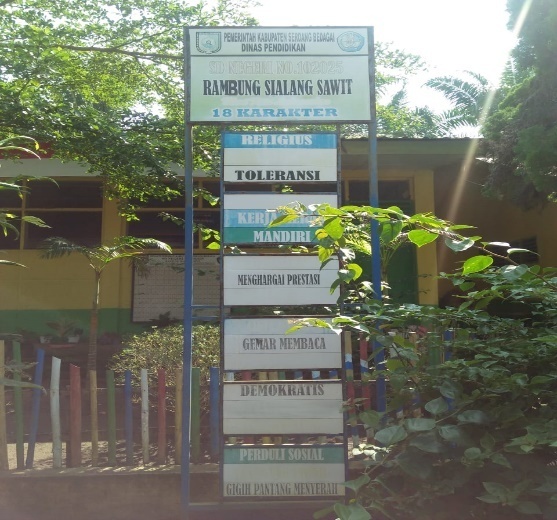 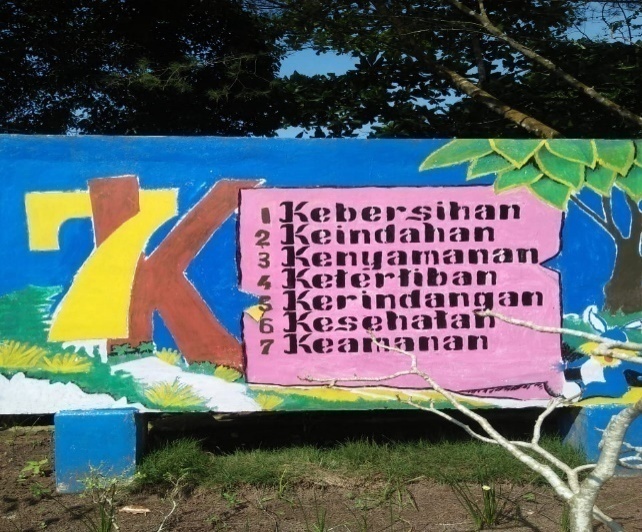 Dokumentasi iII iWawancara iBersama iGuru iKelas idan iKepala iSekolah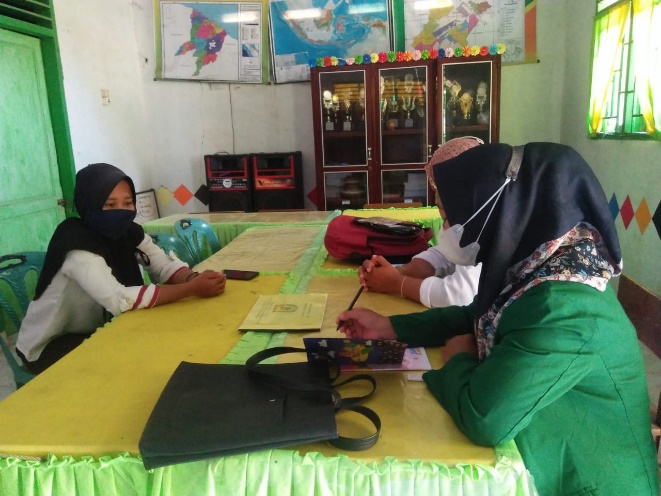 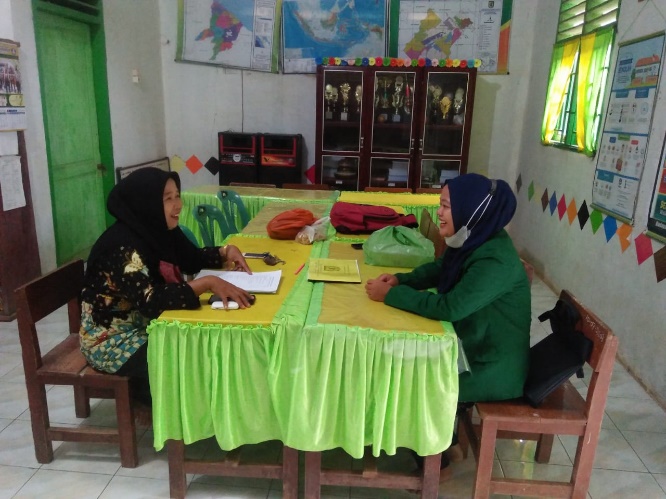 Dokumentasi iIII i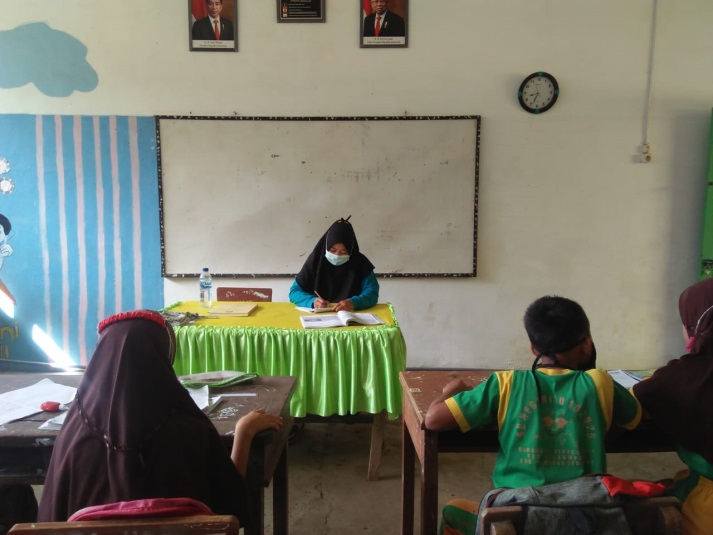 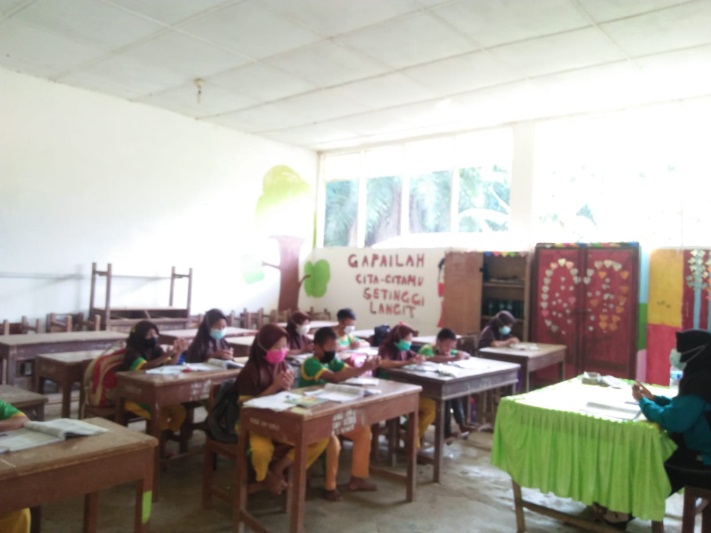 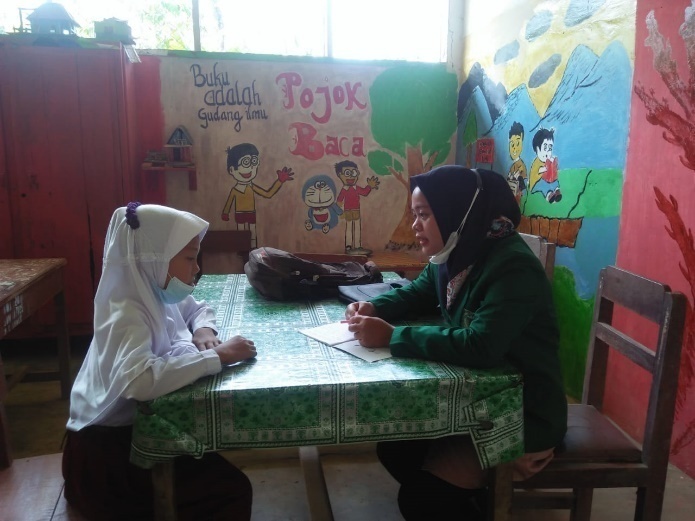 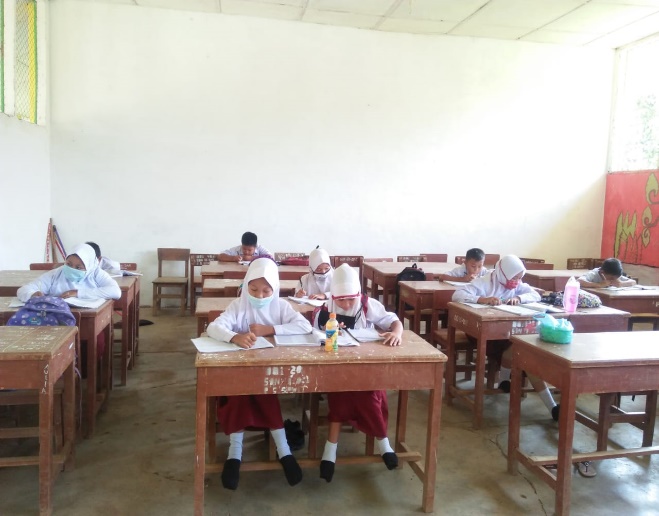 No.Nama iPenelitiJudulHasil iPenelitian1.Heni iMartatiImplementasi ipendidikan ikarakter ireligious idan idisiplin idi iSDN iSrimulyo i2 iSragen itahun i2017Hasil ipenelitiannya iadalah implementasi ipendidikan karakter icendrung meningkatkan ireligious idan disiplin.Persamaannya idengan penelitian iini iadalah isama-sama imenggunakan implementasi ipendidikan karakter.Perbedaan ipeneliti menggunakan ipembelajaran PKN.2.Fauzi iLatifahimplementasi ipendidikan ikarakter idisekolah idasar iNahdlatul iUlama iSleman itahun i2017Hasil ipenelitiannya iadalah implementasi ipendidikan karakter imelalui iproses pembelajaran, iperaturan sekolah idan idalam pelaksanaan iekstrakurikuler. Persamaannya idengan ipeneliti ini iadalah isama-sama menggunakanpendidikan karakter.Perbedaannya iterletak pada ipembelajaran ipeneliti menggunakanipembelajaran PKN3.Siti iSyarifah iHasbiyahpenerapan ipendidikan ikarakter imelalui ipembiasaan idi iSDN iMerjosari i2 iMalang itahun i2016Hasil ipenelitian iskripsinya adalah ipenerapan ipendidikan karakter imelalui ipembiasaan yang iada idisekolah tersebut.iPersamaanya idengan peneliti iini iadalah isama-sama menggunakan ipendidikan karakter.Sedangkan perbedaannya ipeneliti menggunakan imata ipelajaran PKN iuntuk imelihat pendidikan ikarakter iyang iada didalam iSDN itersebut.NoIndikator1.Pelaksanaan iimplementasi ipendidikan ikarakter i idalam ipendidikan iKewarganegaraan2.Langkah i– iLangkah iyang idi ilaksanakan idalam iimplementasi ipendidikan ikarakter i imelalui i ipendidikan iKewarganegaraan3.Metode iyang idi igunakan idalam iimplementasi ipendidikan ikarakter i imelalui i ipendidikan iKewarganegaraan4.Medai iDalam iPelaksanaan i ipendidikan ikarater imelalui imata ipelajaran ipendidikan i iKewarganegaraan5.Penilaian ipendidikan ikarater imelalui imata ipelajaran ipendidikan i iKewarganegaraan6.Kendala iyang iterjadi idalam iimplementasi ipendidikan ikarakter imelalui imata ipelajaran ipendidikan i iKewarganegaraan7.Solusi ikendala iyang iterjadi idalam iimplementasi ipendidikan ikarakter imelalui imata ipelajaran ipendidikan i iKewarganegaraanNoTahapIndikator1Pendahuluan1.Mengucapkan isalam idengan iramah ikepada isiswa iketika imemasuki iruang ikelas iuntuk imencotohkan isikap isantun ipada ipeserta ididik,dan berdoa sebelum memulai pembelajaran2.	Menjelaskan tujuan pembelajaran yang akan dicapai3.	Memberikan motivasi kepada siswa sebelum memulai pembelajaran2Intia.Eksplorasi4.	Melibatkan ipeserta ididik imencari iinformasi iyang iluas idan idalam itentang itopik iyang iakan idipelajari5	Menggunakan iberagam ipendekatan, imedia ipembelajaran, idan isumber ibelajar ilain6. Melibatkan ipeserta ididik isecara iaktif idalam isetiap ikegiatan ipembelajaranb. iElaborasi7	Memfasilitasi ipeserta ididik iuntuk imemperdalam imateri imelalui ipemberian itugas idan idiskusi8. iMemberi ikesempatan iberfikir idan imenyelesaikan imasalah iuntuk imenumbuhkan isikap iberfikir ikreatif idan ikritis9. Memfasilitasi ipeserta ididik idengan ipembelajaran ikooperatif, dan berkompetensi  isupaya isiswa idapat ikerjasama idengan iorang ilain.10.Memberikan kesempatan ipeserta ididik iuntuk imenyajikan ihasil kerja individu maupun kelompokc.Konfirmasi11. Memberikan iumpan ibalik ipositif idan ipenguatan idalam ibentuk ilisan, itulisan, iisyarat, imaupun ihadiah iterhadap ikeberhasilan ipeserta ididik.12.iMemberikan ikonfirmasi iterhadap ihasil ieksplorasi idan ielaborasi ipeserta ididik imelalui iberbagai isumber isupaya isiswa imampu iberfikir ilogis.3Penutup13iGuru imembimbing isiswa iuntuk imembuat ikesimpulan/rangkuman ipembelajaran.14. Memberikan iumpan ibalik iterhadap iproses idan ihasil ipembelajaran iuntuk imenanamkan isikap isaling imenghargai, ikritis idan ilogis.15.Memberitahu imateri ipembelajaran iuntuk ipertemuan iberikutnya, dan menutup pelajaran dengan berdoa.No.NamaPendidikanJabatan1Parida iHanum,iS.Pd., iM.M.S2Kepala isekolah2Agus iSurono, iS.Pd.S1Guru ikelas i63Nurmala iSari, iS.Pd.S1Guru ikelas i44Nursiah iGuru ikelas i25SulviatiGuru iagama6Supiah, iS.Pd.S1Guru ikelas i17Nur iNazmi iSaragih, iS.Pd.S1Guru ikelas i5 ib8Rahma iIndrianiGuru iolahraga9Wagio, iS.Pd.S1Guru ikelas i5 ia10Rosmiati iGuru ikelas i3 iANoKelasLaki ilakiPerempuanJumlah1I2013332II1121313III iA119204III iB910195IV1320336V iA811197V iB98178VI i201131JumlahJumlahJumlahJumlah203Jenis iBangunanJumlahPermanenRuang ibelajar/kelas8 Ruang PermanenPerpustakaan1 iruangPermanenKamar imandi/toilet2 ibuahPermanenKantin1 ibuahPermanenKantor ikepala isekolah1 iruangPermanenRuang itata iusaha1ruangPermanenLapangan iolah iraga1 ibuahPermanenLapangan iupacara1 ibuah iPermanenLapangan iparkir1 ibuahPermanenKegiatanDeskripsi KegiatanAlokasi WaktuPendahuluanGuru membuka pelajaran dengan berdoa Guru melakukan komunikasi tentang kabar siswa dan mengabsen siswaGuru melakukan apresiasi dengan bertanya jawab tentang materi hari ini.Siswa menyimak tujuan pembelajaran yang disampaikan oleh guruGuru memberikan motivasi kepada siswa10 menitIntiEksplorasiSiswa dengan mandiri dan rasa ingin tahu mengamati gambar keputusan bersamaSiswa dengan disiplin menyimak penjelasan guru tentang materi hari iniGuru melakukan tanya jawab tentan isi teks45 menitElaborasiSiswa dibagi menjadi beberapa kelompokGuru membagikan lembar kerja  kepada siswaSiswa mendengarkan penjelasan guru tentang tugas yang diberikanGuru memantau diskusi/kerja kelompok siswaSiswa mempresentasikan hasil pekerjaan kelompoknya3KonfirmasiGuru bersama siswa melakukan tanya jawab  tentang hal-hal yang belum diketahui oleh siswaGuru meluruskan kesalahan pemahaman siswa,kemudian memberikan penguatan dan penyimpulanPenutup1. Guru bersama-sama siswa membuat kesimpulan/rangkuman2. Siswa mengerjakan soal evaluasi yang telah diberikan oleh guru dengan mandiri dan disiplin 3. Guru menyampaikan pesan moral4. Guru mengajak semua siswa untuk berdoa5. Guru menutup pelajaran dengan salam15 menitNoTahapIndikatorNilai karakterNilai karakterKeteranganNoTahapIndikatorAdaTidakKeterangan1Pendahuluana. Mengucapkan salam dengan ramah kepada siswa ketika memasuki ruang kelas,dan berdoa sebelum memulai pembelajaran√ReliqiusDisiplinb. Menjelaskan tujuan pembelajaran yang akan dicapai√Rasa ingin tahuc. Memberikan motivasi kepada siswa √Sikap rasa ingin tahuIntia. Eksplorasia. Melibatkan peserta didik mencari informasi yang luas tentang topik yang akan dipelajari√Sikap demokratis, sikap rasa ingin tahu,sikap gemar membacab. Menggunakan beragam pendekatan, media pembelajaran,dan sumber belajar lain √Sikap rasa ingin tahuc. Melibatkan peserta didik secara aktif dalam setiap kegiatan√Sikap mandiri,dan gemar membacab.Elaborasia. Memfasilitasi peserta didik untuk memperdalam materi melalui pemberian tugas dan diskusi√Sikap kerja sama, saling menghargai, tanggung jawabb. Memberikan kesempatan berfikir dan menyelesaikan masalah untuk menumbuhkan sikap berfikir kreatif dan kritis√Sikap demokratis, sikap berfikir kreatifc. Memfasilitasi peserta didik dengan pembelajaran kooperatif, dan berkompetensi supaya siswa dapat kerjasama dengan orang lain √Sikap menghargai, jujur, sikap kerja kerasd. Memberikan kesempatan peserta didik untuk menyajikan hasil kerja individu maupun kelompok√Sikap percaya diri, sikap tanggung jawabc.Konfirmasia.Memberikan umpan balik positif dan penguatan dalam bentuk lisan, tulisan,maupun hadiah terhadap keberhasilan peserta didik  √Sikap percaya diri, sikap menghargaib. Memberikan konfirmasi terhadap hasil eksplorasi dan elaborasi peserta didik melalui berbagai sumber supaya siswa mampu berfikir logis√Sikap menghargai prestasi, sifat berfikir kreatifd. Penutupa. Guru membimbing siswa untuk membuat kesimpulan/ rangkuman pembelajaran √Sikap mandiri, kritis, dan logisb.memberikan umpan balik terhadap proses dan hasil pembelajaran  √Sikap saling menghargai, kritis, dan logisc. Memberikan materi pembelajaran untuk pertemuan berikutnya, dan menutup pelajaran dengan berdoa√Sikap tanggung jawab, disiplin, reliqiusNoTahapIndikatorSkorSkorSkorSkorNoTahapIndikator0(SK)1(CB)2(B)3(SB)1PendahuluanMengucapkan salam dengan ramah kepada siswa ketika memasuki ruang kelas untuk mencontohkan sikap santun pada peserta didik,dan berdoa sebelum memulai pembelajaran√Menjelaskan tujuan pembelajara. Yang akan dicapai√Memberikan motivasi kepada siswa√2Intia. EksplorasiMelibatkan peserta didik mencari informasi yang luas dan dalam tentang topik yang akan dipelajari√Menggunakan beragam pendekatan,media pembelajaran, dan sumber belajar lain √Melibatkan peserta didik secara aktif dalam setiap kegiatan√b. ElaborasiMemfasilitasi peserta didik untuk memperdalam materi melalui pemberian tugas dan diskusi√Memberi kesempatan berfikir dan menyelesaikan masalah untuk menumbuhkan sikap berfikir kreatif dan kritis√Memfasilitasi peserta didik dengan pembelajaran kooperatif, dan berkompetensi  supaya siswa dapat kerjasama dengan orang lain.√Memberikan kesempatan peserta didik untuk menyajika. Hasil kerja individu maupun kelompok√c. KonfirmasiMemberikan umpan balik positif dan penguatan dalam bentuk lisan, tulisan, isyarat, maupun hadiah terhadap keberhasilan peserta didik i.√Memberikan konfirmasi terhadap hasil eksplorasi dan elaborasi peserta didik melalui berbagai sumber supaya siswa mampu berfikir logis.√penutupGuru membimbing siswa untuk membuat kesimpulan/rangkuman pembelajaran√Guru membimbing siswa untuk membuat kesimpulan/rangkuman pembelajaran√Memberikan  materipembelajaran untuk pertemuan berikutnya, dan menutup pelajaran dengan berdoa√